Анкета образовательной организации ФГБОУ ВО «Воронежский государственный университет» в рамках проведенияпрофессионально-общественной аккредитации образовательной программы по направлению подготовки 40.06.01 Юриспруденция (уровень подготовки кадров высшей квалификации),Научная направленность 12.00.14 - Административное право; административный процессАнкета образовательной организации ФГБОУ ВО «Воронежский государственный университет» в рамках проведенияпрофессионально-общественной аккредитации образовательной программы по направлению подготовки 40.06.01 Юриспруденция (уровень подготовки кадров высшей квалификации),Научная направленность 12.00.14 - Административное право; административный процессАнкета образовательной организации ФГБОУ ВО «Воронежский государственный университет» в рамках проведенияпрофессионально-общественной аккредитации образовательной программы по направлению подготовки 40.06.01 Юриспруденция (уровень подготовки кадров высшей квалификации),Научная направленность 12.00.14 - Административное право; административный процессАнкета образовательной организации ФГБОУ ВО «Воронежский государственный университет» в рамках проведенияпрофессионально-общественной аккредитации образовательной программы по направлению подготовки 40.06.01 Юриспруденция (уровень подготовки кадров высшей квалификации),Научная направленность 12.00.14 - Административное право; административный процессАнкета образовательной организации ФГБОУ ВО «Воронежский государственный университет» в рамках проведенияпрофессионально-общественной аккредитации образовательной программы по направлению подготовки 40.06.01 Юриспруденция (уровень подготовки кадров высшей квалификации),Научная направленность 12.00.14 - Административное право; административный процессАнкета образовательной организации ФГБОУ ВО «Воронежский государственный университет» в рамках проведенияпрофессионально-общественной аккредитации образовательной программы по направлению подготовки 40.06.01 Юриспруденция (уровень подготовки кадров высшей квалификации),Научная направленность 12.00.14 - Административное право; административный процессКритерий оценкиСодержание критерияРасшифровка допустимых значенийДопустимые значения / весовой коэффициентЗначениеКомментарий эксперта(НЕ ЗАПОЛНЯТЬ)1. Образовательная программа1. Образовательная программа1. Образовательная программа1. Образовательная программа1. Образовательная программа1. Образовательная программа1.1. Участие работодателей в разработке и обновлении образовательной программыОсновная Образовательная программа подготовки кадров высшей квалификации по направлению подготовки 40.06.01 Юриспруденция по научной направленности 12.00.14 – Административное право; административный процесс периодически обновляется. В совершенствовании учебных планов, рабочих программ учебных курсов, предметов, дисциплин (модулей), программ практик и исследовательской работы, итоговой государственной аттестации принимают участие работодатели. На образовательную программу даны рецензии Управлением государственной службы и кадров Правительства Воронежской области, Управлением Судебного Департамента по Воронежской области.Рабочие программы учебных дисциплин Б1.В.ОД.3. Административное право; административный процесс; Б1.В.ОД.4. Проблемы теории государства и права; Б1.В.ОД.5. Процессуальные особенности рассмотрения административных дел; Б1.В.ДВ.1.2. Актуальные вопросы организации и функционирования исполнительной власти Б1.В.ДВ.1.1. Административные процедуры: проблемы теории и развитие законодательства; Б1.В.ДВ.2.1. Административно-деликтное право: проблемы теории и правоприменительной практики; Б1.В.ДВ.2.2. Служебное правоимеют ожидаемые результаты обучения, согласованные с ключевыми партнерами, представляющими рынок труда региона (Правительством Воронежской области Управлением Судебного Департамента по Воронежской области).Существует система взаимодействия вуза с работодателями и представителями рынка труда в рамках реализации договоров о творческом сотрудничестве и подготовке кадров, заключенных со следующими органами: Воронежская областная Дума; Девятнадцатый арбитражный апелляционный суд; Арбитражный суд Воронежской области; Липецкий областной суд; Управление Судебного департамента в Воронежской области; Прокуратура Воронежской области; Следственное управление по Воронежской области (СУ СК России по Воронежской области); Прокуратура Липецкой области; Управление Министерства юстиции РФ  по Воронежской области; Управление Федеральной службы судебных приставов  по Воронежской области; Управление Федеральной службы  исполнения  наказаний по Воронежской области; Главное управление Министерства внутренних дел Российской Федерации по Воронежской области; Юго-Восточное линейное управление Министерства внутренних дел РФ на транспорте; Управление Федеральной службы государственной регистрации, кадастра и картографии по Воронежской области; Управление Федеральной налоговой службы по Воронежской области; Воронежская областная коллегия адвокатов; Нотариальная палата Воронежской области; Управление федеральной антимонопольной службы по Воронежской области; Адвокатская палата Воронежской области; Воронежский областной суд; Управление МВД РФ по Липецкой области; Администрация городского округа г. Воронеж; Территориальный орган Федеральной службы по надзору в сфере здравоохранения по Воронежской области.0 баллов - образовательная программа разработана; документы, подтверждающие периодическое обновление образовательной программы не представлены;1 балл - образовательная программа разработана; она обновлялась не менее одного раза за последние 3 года;2 балла - представлены соглашения с организациями региона о совместном периодическом пересмотре образовательной программы, на основании которых произошло хотя бы одно обновление образовательной программы за последние 3 года;3 балла - образовательная программа имеет рецензию или отзыв хотя бы двух ведущих работодателей региона по профилю образовательной программы;4 балла - образовательная программа разработана совместно с ведущими юридическими организациями региона; рабочие программы учебных дисциплин (модулей), имеют реализованные результаты обучения, согласованные с ключевыми партнерами, представляющими рынок труда региона;5 баллов - представлен документ, описывающий стратегию развития программы на ближайшие 4-6 лет; стратегия развития программы согласована с перспективами развития регионального (федерального) рынков труда, тенденциями в рамках направления подготовки по программам юридического профиля; образовательная программа разработана совместно с ведущими организациями-работодателями региона либо имеет от них рецензии или отзывы; рабочие программы учебных дисциплин (модулей), имеют ожидаемые результаты обучения согласованные с ключевыми партнерами, представляющими рынок труда региона.0-5 баллов / 51.2. Структура и содержание учебного плана образовательной программы обеспечивают достижение компетенций и присваиваемых квалификацийУчебный план образовательной программы по направлению подготовки 40.06.01 Юриспруденция, научная направленность – Административное право; административный процесс сформирован с учетом потребностей рынка труда Черноземного региона и соседних регионов.  Доля учебных дисциплин, разработанных с участием работодателей составляет 20% Б1.В.ОД.5. Процессуальные особенности рассмотрения административных дел; Б1.В.ДВ.1.2. Актуальные вопросы организации и функционирования исполнительной власти. Тематика научно-квалификационной работы определена протоколами заседаний кафедры (протокол № 2 от 12.10.2018; протокол № 2 от 10.10.2017)Содержание учебного плана согласовывается с работодателями в части актуализации тем научно-квалификационной работы (НКР) по запросам ведущих работодателей, выполняемых обучающимися по определенной научной направленности, согласованности модулей учебного плана с потребностями правоприменительной практики, позволяющих всесторонне раскрыть сформированные компетенции по профилю магистерской программы. При этом структура и содержание учебного плана образовательной программы по научной направленности Административное право; административный процесс позволяют обеспечить обучающимся индивидуальные траектории обучения, что подтверждается наличием элективных курсов: Б1.В.ДВ.1.2. Актуальные вопросы организации и функционирования исполнительной власти Б1.В.ДВ.1.1. Административные процедуры: проблемы теории и развитие законодательства; Б1.В.ДВ.2.1. Административно-деликтное право: проблемы теории и правоприменительной практики; Б1.В.ДВ.2.2. Служебное правоВсе дисциплины программы «Административное право; административный процесс» нацелены на формирование компетенций выпускников, позволяющих подготовить выпускников как специалистов высшей квалификации, которые должны быть подготовлены к самостоятельной научно-исследовательской деятельности, требующей широкой фундаментальной подготовки в современных направлениях административно-правовой и административно-процессуальной науке, глубокой специализированной подготовки в выбранном направлении, владения навыками современных методов исследования; к научно-педагогической работе в высших и средних специальных учебных заведениях.0 баллов - учебный план образовательной программы представлен; содержание учебного плана не соответствует ФГОС в части выполнения требований к результатам освоения образовательной программы;1 балл - учебный план образовательной программы соответствует ФГОС; содержание учебного плана направлено на формирование профессиональных компетенций в соответствии с требованиями ФГОС;2 балла - учебный план образовательной программы сформирован с учетом потребностей рынка труда региона, он содержит профили подготовки специалистов, согласованные с работодателями с учетом региональных потребностей рынка труда;3 балла - структура и содержание учебного плана образовательной программы позволяют обеспечить студентам индивидуальные траектории обучения; все дисциплины программы нацелены на формирование компетенций выпускников;4 балла - в учебном плане образовательной программы доля учебных дисциплин (курсов), разработанных с участием работодателей составляет не менее 10%; фонды оценочных средств разработаны на основании реальных практик; тематика выпускных квалификационных работ определена запросами ведущих организаций юридического профиля; учебный план образовательной программы сформирован с учетом потребностей рынка труда региона, он содержит профили подготовки специалистов, согласованные с работодателями с учетом региональных потребностей рынка труда;5 баллов - в учебном плане образовательной программы доля учебных дисциплин (курсов), разработанных с участием работодателей составляет не менее 20%; фонды оценочных средств разработаны на основании реальных практик; представлены документы, подтверждающие практическое применение выпускных квалификационных работ в юридических организациях и подразделениях региона; учебный план образовательной программы сформирован с учетом потребностей рынка труда региона, он содержит профили подготовки специалистов, согласованные с работодателями с учетом региональных потребностей рынка труда.0-5 баллов / 51.3. Эффективность системы оценивания результатов обученияФонды оценочных средств по дисциплинам, реализуемым в рамках образовательной программы, содержат критерии и шкалу оценивания результатов обучения, которые сформулированы исходя из показателей достижения заданного уровня освоения компетенций (планируемого результата обучения). Критерии оценивания компетенций позволяют определить уровень сформированности компетенции: повышенный уровень, базовый уровень, пороговый уровень, недопустимый уровень. Повышенный уровень: обучающийся в полной мере владеет знаниями учебного материала и понятийным аппаратом; умениями связывать теорию с практикой; умениями иллюстрировать ответ примерами, фактами; умениями применять положения законодательства к конкретным правовым ситуациям.Базовый уровень: обучающийся владеет знаниями учебного материала и понятийным аппаратом; умениями связывать теорию с практикой; умениями иллюстрировать ответ примерами, фактами; допускает ошибки при применении положений законодательства к конкретным правовым ситуациям.Пороговый уровень: обучающийся частично владеет знаниями учебного материала и понятийным аппаратом; фрагментарно умениями связывать теорию с практикой; частично умеет иллюстрировать ответ примерами, фактами; не умеет применять положения законодательства к конкретным правовым ситуациям.Недопустимый уровень: обучающийся демонстрирует отрывочные, фрагментарные знания учебного материала, допускает грубые ошибки, не умеет иллюстрировать ответ примерами, фактами; не умеет применять положения законодательства к конкретным правовым ситуациямПри этом критериями оценивания компетенций выступает пороговый уровень (Обучающийся демонстрирует - знание основного содержания учебного курса;- изучение основной литературы по курсу;- знание основ  речевой профессиональной коммуникации, выраженной в планировании, подготовке и выступлении в судебном процессе) и недопустимый уровень (Обучающийся демонстрирует отрывочные, фрагментарные знания в базовых положениях и теоретических основах дисциплины, допускает грубые ошибки).Процедуры оценки уровня знаний, обучающихся доступны для обучающихся в электронном виде на портале «Электронный университет ВГУ» (https://edu.vsu.ru), а также в разделе сайта юридического факультета ВГУ – «Регламентация образовательного процесса» (http://www.law.vsu.ru/education/norm_acts.html), на сайте ВГУ (www.vsu.ru), где отражены: Стандарты ВГУ: Положения ВГУП ВГУ 2.1.17.3007 – 2015 Положение «О порядке организации и осуществления образовательной деятельности по программам подготовки научно-педагогических кадров в аспирантуре ВГУ»П ВГУ 2.1.21 – 2016 Положение «О проведении государственной итоговой аттестации по образовательным программам высшего образования – программам подготовки научно-педагогических кадров в аспирантуре ВГУ» П ВГУ 2.1.04 – 2015 Положение о текущей аттестации обучающихся по программам высшего образования ВГУП ВГУ 2.1.07 – 2018 Положение о проведении промежуточной аттестации обучающихся по образовательным программам высшего образованияП ВГУ 7.2.07 – 2017 Положение о стипендиальном обеспечении и других формах материальной поддержки, обучающихся ВГУП ВГУ 7.2.01 – 2016 Положение об именных стипендиях на юридическом факультете Воронежского государственного университетаП ВГУ 2.1.02.30 – 2015 Положение о педагогической практике аспирантов ВГУИнструкции ВГУ•	И ВГУ 2.1.12 – 2017 Инструкция. О порядке проведения практик по основным образовательным программам высшего образования.Положения юридического факультета•	Методические рекомендации о практике на кафедрах юридического факультета ВГУ•	Методические рекомендации по учету результатов текущей аттестации при промежуточной аттестации обучающихся•	Порядок оформления результатов промежуточной аттестации•	Порядок проведения повторной аттестации с целью повышения положительной оценки0 баллов - документы, описывающие процедуры оценки уровня знаний обучающихся, не представлены;1 балл - разработаны и используются в образовательном процессе процедуры оценки уровня знаний обучающихся, составленные в соответствии с планируемыми результатами обучения и основывающиеся на четких критериях;2 балла - процедуры оценки уровня знаний обучающихся доступны для обучающихся в электронном виде0-2 балла / 101.4. Эффективность используемых современных методов обученияДостижению установленных компетенций обучающихся по научной направленности – 12.00.14 – Административное право; административный процесс способствует система новых педагогических технологий, включающая проведение открытых лекций отечественных и зарубежных ведущих представителей юридической науки, мастер-классов и  тренингов представителей работодателей, проведение научных семинаров, конференций магистров, круглых столов, конкурсов научных работ, организация кружков, предоставление обучающимся возможности совершенствования своих навыков в специальных группах целевой подготовки , а также использование средств электронного обучения (ЭБС, доступ к методическим материалам на портале «Электронный университет ВГУ» (https://edu.vsu.ru) и пр.)2016 год18 февраля 2016 года юрфак ВГУ посетила делегация университета Галле-Виттенберг им. Мартина Лютера (Германия). В рамках визита состоялась открытая лекция профессора Армина Хёланда на тему «Модернизация и транснационализация процессуального права в рамках Европейского Союза».21 марта 2016 г. состоялась открытая лекция д.и.н., заместителя декана исторического факультета ВГУ  Селезнева Ю.В. «К вопросу о возникновении суверенитета и юрисдикции монгольского кагана (ордынского хана) на территории Руси»4 апреля 2016 года в актовом зале юридического факультета Воронежского государственного университета состоялась встреча судьи Высшего административного суда Польши (Варшава), д.ю.н., адъюнкта кафедры публичных финансов и финансового права юрфака г. Белосток (Польша) Преснаровича Славомира на тему ««Административные суды и административное судопроизводство в Польше: законодательство, теория, практика» 20 мая 2016 г. состоялся мастер-класс (открытая лекция) к.ю.н., доцента Ветровой Галины Николаевны на тему «Суд присяжных в России: состояние и перспективы» 23 мая 2016 г. состоялась открытая лекция проф., ди.н., зав. Кафедрой истории России ВГУ Карпачева М.Д. на тему «Изменения государственного строя Российской империи в 1905–1907 гг. Стала ли Россия конституционным государством?» 8 сентября 2016 г. состоялась лекция (мастер-класс) профессора права Университета прикладных наук (Гарц, Германия) Франка Альтемёллера на тему «Перспективы всемирной торговой системы» 15 октября 2016 г. состоялась Открытая лекция к.ю.н., главреда журнала «Арбитражная практика для юристов», первого заместителя председателя совета Исследовательского центра частного права при Президенте РФ Егорова Андрея Владимировича на тему "Принцип добросовестности в гражданском праве" 24 октября 2016 г. состоялась открытая лекция доктора исторических наук Минакова Аркадия Юрьевича на тему «Консерватизм в Российской Империи XIX века»12 ноября 2016 г. состоялась открытая лекция-дискуссия Вадима Маратовича Зарипова, руководителя аналитической службы «Пепеляев групп», заместителя главного редактора научно-практического журнала «Налоговед», на тему «Основные понятия налогового права: заблуждения ученых и практиков» 14 ноября 2016 г. состоялась открытая лекция д.ю.н., проф. Т.М. Бялкиной «Конституционная модель местного самоуправления в России и актуальные вызовы современности»18 ноября 2016 г. состоялся мастер-класс судей Конституционного Суда РФ Арановского К. В. и Князева С. Д. на тему «Российское конституционное судопроизводство: современные реалии и перспективы развития»9 декабря 2016 г. состоялся мастер-класс кандидата психологических наук, медиатора Аллахвердовой О. В. по организации и проведению процедуры медиации9 декабря 2016 г. состоялась открытая лекция заведующей кафедрой гражданского права Тверского государственного университета, профессора, д.ю.н., Ильиной Ольги Юрьевны на тему «Проблема соотношения частных и публичных интересов при установлении происхождения детей» 19 декабря 2016 г. состоялась открытая лекция проф., д.и.н., декана исторического факультета ВГУ Глазьева В. Н. на тему «Воронежские губные старосты XVII века» 22 декабря 2016 г. состоялась творческая встреча с руководителем Управления Федеральной службы судебных приставов по Воронежской области, главным судебным приставом Воронежской области, советником юстиции I класса Верой Васильевной Поповой (в рамках проекта юристы-практики о проблемах правоприменения)МЕЖДУНАРОДНЫЕ И ВСЕРОССИЙСКИЕ КОНФЕРЕНЦИИ2-4 июня 2016 г. состоялась Международная научная конференция «Правовое регулирование: проблемы эффективности, легитимности, справедливости». Мероприятие было поддержано Российским гуманитарным научным фондом (РГНФ) при Правительстве РФ4-8 июля 2016 г. прошла IV Международная Летняя школа по правам человека «Взаимодействие государства и гражданского общества в реализации международных пактов о правах человека». Летняя школа является составной частью Магистерской программы по правам человека, учрежденной Консорциумом российских ВУЗов при поддержке Управления Верховного комиссара ООН по правам человека 9-10 сентября 2016 г. международная научно-практическая конференция «Современное международное право: глобализация и интеграция», проводилась в честь 50-летнего юбилея заведующего кафедрой международного и европейского права юридического факультета ВГУ профессора Павла Николаевича Бирюкова и 10-летия создания кафедры9 сентября 2016 г. состоялось подписание Договора о сотрудничестве между Воронежским госуниверситетом и Университетом прикладных наук и разработок Гарц (Германия)4 октября 2016 года на юридическом факультете состоялось заседание круглого стола «Вещные права в свете реформы Гражданского кодекса Российской Федерации». Круглый стол был организован кафедрой гражданского права и процесса юридического факультета совместно с Девятнадцатым арбитражным апелляционным судом.  11 – 12 ноября 2016 г. состоялась международная конференция «Налоговый суверенитет и защита прав налогоплательщиков: опыт ЕС и Евразийского экономического союза» 8 декабря 2016 г. состоялась Международная научно-практическая конференция «Досудебные и судебные примирительные процедуры в России: совершенствование законодательства и перспективы развития» СТУДЕНЧЕСКОЕ НАУЧНОЕ ОБЩЕСТВО18 октября 2016 г. состоялась игра дискуссионного клуба СНО «Нормативно-правовой акт или прецедент – что эффективнее?» 19 октября 2016 г. состоялась игра дискуссионного клуба СНО на тему «Классическая концепция разделения властей» 25 октября 2016 г. состоялась игра Дискуссионного клуба СНО на тему «Неограниченная свобода СМИ» 15 ноября состоялось заседание Дискуссионного клуба СНО на тему «Суд присяжных: За и Против» 20 октября 2016 г. состоялось заседание Legal English club  (Юридического английского клуба) на тему «Соотношение неприкосновенности частной жизни и безопасности государства» 2 ноября 2016 г. прошло заседание Legal English Club (Юридического английского клуба) на тему «BRICS: Past and Future» 24 ноября 2016 г. состоялось заседание Legal English Club (Юридического английского клуба) на тему «U.S. political system»8 декабря 2016 г. состоялось заседание Legal English Club (Юридического английского клуба) на тему «Проблемы правового признания государств и национальный суверенитет» 21 октября 2016 г. состоялось заседание научного студенческого кружка по криминалистике при участии зам. Руководителя СУ СК РФ по ВО, полковника юстиции Глазьева С.И. 23 октября 2016 г. прошло заседание кружка по прокурорскому надзору на тему «О месте прокуратуры в системе органов государственной власти» 24 октября 2016 г. состоялась лекция от проекта «Студент и право» для студентов математического факультета ВГУ, лекторами выступили студенты юридического факультета  26 октября 2016 г. состоялось заседание СНО, на котором состоялось принят Устав СНО, утверждение кандидатуры Председателя СНО, осуществлен прием новых студентов в ряды членов СНО, 27 октября состоялось заседание научного студенческого кружка на тему «Доказательственная деятельность адвоката-защитника в уголовном судопроизводстве» 28 октября 2016 г. состоялось заседание научного студенческого кружка по криминалистике с участием старшего следователя по особо важным делам ГСУ ГУ МВД по ВО полковника юстиции А.В. Просецкого 7 ноября 2016 г. состоялось заседание научного студенческого кружка по земельному праву на тему «Роль ДИЗО в управлении земельными ресурсами на территории Воронежской области» при участии советника отдела правового обеспечения Департамента имущественных и земельных отношений Воронежской области Гоголя К.К. 11 ноября 2016 г. состоялось заседание теоретического семинара кафедры криминалистики на тему «Исключительные следственные (процессуальные) ситуации» 15 ноября 2016 г. состоялось заседание межвузовского семинара по истории и теории права на тему «Древнерусское государство и источники его права» 15 ноября 2016 г. в рамках кружка по уголовному процессу с докладом выступил воронежский адвокат и писатель Михаил Иванович Федоров 18 ноября 2016 г. состоялось заседание студенческого научного кружка по криминалистике при участии начальника ГУ МВД по ВО генерал-майора юстиции В.В. Воронцова 21 ноября в Управлении Судебного департамента в Воронежской области организовало мероприятие «Открытый суд» для студентов юридического факультета 22 ноября 2016 г. состоялось заседание научного студенческого кружка по финансовому праву на тему «Основные направления работы Центрального банка Российской Федерации» при участии заместителя управляющего Отделением по Воронежской области ГУ ЦБ РФ по Центральному федеральному округу Костянского Р.Б..25 ноября 2016 г. состоялось заседание студенческого научного кружка по криминалистике на тему «Следственные хитрости» и «психологические ловушки», используемые в ходе допроса» 29 ноября 2016 г. состоялось заседание научного студенческого кружа на тему «Принципы гражданского процесса»16 декабря 2016 г. состоялось заседание кружка по гражданскому праву и МЧП на тему проблем правового регулирования договоров 29 ноября 2016 г. состоялось заседание научного студенческого кружка по земельному праву на тему «Актуальные проблемы оспаривания кадастровой стоимости земельных участков» при участии судьи 19 ААС Мокроусовой Л.М. 30 ноября 2016 г. состоялось заседание кружка по конституционному праву на тему «Обсуждения избирательных кампаний и результатов выборов в Госдуму ФС РФ и выборов Президента США 2 декабря 2016 г. состоялось заседание теоретического семинара кафедры криминалистики на тему «Прекращение уголовного преследования судом (в порядке ст. 446.1, 446.2 УПК РФ) 3 декабря 2016 года. на базе МБОУ Гимназия имени академика Н.Г. Басова. Совет молодых юристов Воронежского регионального отделения Общероссийской общественной организации «Ассоциация юристов России», департамент образования, науки и молодежной политики Воронежской области, МБОУ Гимназия имени академика Н.Г. Басова при ВГУ был проведен форум «Эволюция российского права» при участии студентов юридического факультета3 декабря 2016 г. состоялось заседание дискуссионного клуба по уголовному процессу на тему «Проблемы соотношения уголовного и уголовно-процессуального права» 7 и 21 декабря состоялся модельный процесс по административному судопроизводству при участии к.ю.н., судьи Воронежского облсуда Курчевской С.В. 8 декабря 2016 г. состоялось заседание дискуссионного кружка по уголовному процессу с участием Старшего советника юстиции, заместителя прокурора Воронежской области Семенова Александра Николаевича 9 декабря 2016 г. состоялось заседание научного студенческого кружка по криминалистике при участии начальника отдела криминалистики следственного управления Следственного комитета РФ по Воронежской области полковника юстиции Цуроева Мурата Саюповича 8 декабря 2016 г. студенты юрфака в рамках проекта «Студент и право» провели занятия по правам студентов в формате деловой игры 15 декабря 2016 г.  состоялось вручение благодарностей от декана юридического факультета, профессора Юрия Николаевича Старилова студентам юридического факультета ВГУ за заслуги в сферах общественной, научной, творческой деятельности, активное содействие развитию информационной политики на юридическом факультете, а также деятельность в рамках работы Юридической клиники ВГУ и Ассоциации юристов России 21 декабря 2016 г. прошло заседание кружка по финансовому праву в двойном формате: 1) лекция сотрудников Управления наличного денежного обращения ГУ Банка России по Воронежской области; 2) презентация редких изданий по финансовому праву и книжная викторина2017 годКОНФЕРЕНЦИИМеждународная научная конференция «Кризис права в условиях переходного общества» (3 февраля). Конференция «Кризис права в условиях переходного общества» была организована в рамках исследовательского проекта РФФИ при Правительстве Российской Федерации, грант № 16-03-00291 (руководитель проекта доцент ВГУ Владислав Денисенко). В мероприятии приняли участие более 50 участников из Москвы, Санкт-Петербурга, Минска, Волгограда, Челябинска и других городов.Право и власть: основные модели взаимодействия в многополярном мире  (2-3 июня )II Всероссийская научно-практическая конференция на тему «Нравственные основы юридической деятельности» (Кокоревские чтения) (г. Воронеж, 15-16 сентября 2017 г.). Организатор: юридический факультет ФГБОУ ВО «Воронежский государственный университет».Модератором конференции выступил заведующий кафедрой уголовного процесса, правосудия и прокурорского надзора МГУ имени М.В. Ломоносова – Леонид Витальевич Головко. В ходе конференции были заслушаны выступления гостей конференции – известных современных ученых, представляющих ведущие отечественные юридические школы. Международная научно-практическая конференция на тему «Современные проблемы международного и евразийского правосудия» (г. Воронеж, 6 октября 2017 г.).МАСТЕР-КЛАССЫ, ОТКРЫТЫЕ ЛЕКЦИИ, ТВОРЧЕСКИЕ ВЕЧЕРА5 октября юридический факультет ВГУ в очередной раз посетил профессор университета прикладных исследований и разработок Харц (Германия) Франк Альтмёллер. Он провёл открытую лекцию на тему: «Государственное устройство и правовая система ФРГ»24 октября в актовом зале юридического факультета ВГУ состоялась лекция заведующего кафедрой истории России ВГУ, доктора исторических наук, профессора Михаила Дмитриевича Карпачёва на тему «Отмена крепостного права и ее политико-правовые последствия».26 октября на юридическом факультете ВГУ состоялась открытая лекция доцента кафедры уголовного процесса, правосудия и прокурорского надзора юридического факультета МГУ им. М.В. Ломоносова Васильева Олега Леонидовича на тему "Нравственные начала уголовного процесса"5 декабря в актовом зале юридического факультета ВГУ состоялась лекция заведующего кафедрой истории России, доктора исторических наук, профессора ВГУ Михаила Дмитриевича Карпачева на тему «Революция 1917 года: социальные истоки и политико-правовые последствия», приуроченная к 100-летию Великой Октябрьской Революции.6 декабря состоялась творческая встреча с руководителем Следственного управления Следственного комитета Российской Федерации по Воронежской области, генерал-лейтенантом юстиции Кириллом Эдуардовичем Левитом.15 декабря состоялась презентация книги доцента кафедры конституционного и муниципального права юридического факультета ВГУ Елены Викторовны Сазонниковой  «Юридический факультет Воронежского государственного университета: в начале пути. 1918» Всероссийская студенческая конференция «Современные тенденции развития гражданского права и цивилистического процесса» (17 марта)Всероссийская конференция студентов, магистров и аспирантов «Перспективы развития уголовного судопроизводства в России» (21-22 апреля)Конкурс студенческих работ памяти профессора Л.Д. Кокорева «Профессиональная этика юриста»конкурс проводится уже второй год подряд в нем принимают участие представители других субъектов РФ работы победителей публикуются в федеральном научно-практическом журнале «Судебная власть и уголовный процесс» СТУДЕНЧЕСКОЕ НАУЧНОЕ ОБЩЕСТВО4 февраля в преддверии дня российской науки в Воронежском государственном университете произошло небывалое по значимости и масштабам научное событие – Фестиваль науки.Организаторами события выступили департамент образования, науки и молодёжной политики Воронежской области и ВГУ. Юридический факультет ВГУ был представлен на Фестивале двумя образовательными площадками – на плечи членов Студенческого научного общества легла координация работы «Дискуссионного клуба», а преподаватели кафедры криминалистики, к.ю.н., М. В. и В.В. Горские представляли площадку «Юный криминалист». Команда Юридического факультета ВГУ приняла участие в российском этапе крупнейшего всемирного конкурса по международному праву имени Филипа Джессопа (The Philip C. Jessup International Law Moot Court Competition), проходившего с 1 по 5 февраля 2017 года на базе МГУ и МГИМОВ этом году в состав нашей команды вошли студенты-бакалавры Анна Кузнецова и Борис Прищепа и магистрант Екатерина Волкова.IV Международный студенческий конкурс по международному коммерческому арбитражу им. М.Г. Розенбергакоманда юридического факультета ВГУ, заняла второе место в конкурсе,  который состоялся во Всероссийской академии внешней торговли (г. Москва) 20–21 апреля9 ноября 2017 г. на историческом факультете для студентов отделения «Политология» состоялась презентация молодежного проекта Избирательной комиссии Воронежской области «#ЛЬЗЯ: ИЗБИРАТЬ_НЕЛЬЗЯ_ЗАПРЕТИТЬ».Секретарь Избирательной комиссии Воронежской области, к. ю. н., преподаватель кафедры гражданского права и процесса С.Н. Хорунжий представил проект студентам 2 и 4 курсов, рассказал о современных избирательных технологиях и о задачах, возложенных на избирательные комиссии. В дискуссии приняли участие д.ю.н., доцент кафедры конституционного и муниципального права Е.В. Сазонникова и сотрудники кафедры политологии и социологии: заведующая кафедрой д.п.н., профессор А.В. Глухова, к.п.н., доцент О.А. Сиденко, к.п.н., преп. Д.В. Щеглова. Кружок по административному праву6 заседанийСреднее количество студентов   - 30 человекФормат: выступление обучающихся, лекции гостей, проведение административных процессов МОДЕЛЬНЫЕ ПРОЦЕССЫАдминистративные процессы 8 модельных административных процесса с участием судей, преподавателей в качестве экспертовРабота с будущими аспирантамиТатьяна Цурган - победитель секции "Административное право" на XVI Международной конференции молодых ученых «Традиции и новации в системе современного российского права», призер I Всероссийской олимпиады по публичному праву, призер II Всероссийского конкурса студенческих работ по административному праву и процессу (от Национальной Ассоциации административистов)2 международный научно-практический конвент студентов и аспирантов «Революция в праве: прорывные идеи в современном российском праве ( к 100-летию Октябрьской революции)» (КАЗАНЬ): Марк Варфоломеев - 3 место на секции административного права, Максим Новичихин -  3 место на секции финансового и налогового права, Виктория Христенко -  2 место на секции уголовного процесса и криминалистики, Угрюмова Юлия - 1 место на секции природоресурсного права0 баллов - используются исключительно традиционные методы обучения;1 балл - при реализации программы используются элементы электронного обучения;2 балла - используются электронные методы обучения; все применяемые технологии и методики обучения обеспечены соответствующими учебно-методическими материалами;3 балла - большинство учебных курсов (модулей), по которым это возможно и необходимо, реализуются с использованием платформ и средств электронного обучения; применяемые технологии и методики образовательной деятельности способствуют более полному раскрытию содержания учебных курсов и формирования заявленных компетенций;4 баллов - в учебном процессе широко используются мастер-классы и тренинги, проводимые представителями работодателей; в учебном процессе широко используются системы электронного обучения;5 баллов – наличие официально зарегистрированных новых (инновационных) педагогических технологий, используемых при обучении0-5 баллов / 51.5. Учебно-методическое обеспечение образовательной программыУчебно-методическое обеспечение ориентировано на установленные результаты обучения, соответствует требуемому количеству и качеству. Учебно-методические материалы удобны для использования и поощряют обучающихся заниматься дальнейшим самостоятельным обучением. Учебно-методические материалы доступны для обучающихся во внутривузовской информационной системе.В целях учебно-методического обеспечения образовательных программ на юридическом факультете ежемесячно проводятся заседания научно- методического совета (НМС), который:− рассматривает ход реализации основных и дополнительных образовательных программ; − проводит экспертизу новых основных и дополнительных образовательных программ, разрабатываемых кафедрами, и дает заключение о целесообразности их открытия; − рассматривает вопросы совершенствования учебного процесса, внедрения инновационных методов обучения и образовательных технологий; − осуществляет мониторинг информационного и методического обеспечения учебного процесса, книгообеспеченности, подготовки и издания в Университете учебников, учебных пособий и другой учебно-методической литературы; − анализирует итоги выполнения планов повышения квалификации профессорско-преподавательского состава; − разрабатывает предложения по научно-методическому сопровождению работы структурных подразделений по профессиональной ориентации молодежи; − рассматривает вопросы совершенствования информационного, методического и организационного обеспечения самостоятельной работы студентов; − изучает и обобщает инновационный опыт кафедр, вырабатывает рекомендации по его распространению на факультете; − обсуждает проекты локальных актов факультета, имеющих непосредственное отношение к организации и реализации образовательной деятельности, при необходимости формулирует предложения по их доработке.На всех заседаниях НМС обсуждаются учебно-методические материалы, подготовленные преподавателями юридического факультета (см. Протоколы заседаний НМС).Механизм актуализации учебно-методических материалов с учетом изменяющихся условий на федеральном, региональном и местном рынках труда предполагает:- широкое использование информационных технологий (IT) в учебной, научной, методической и воспитательной работе;- учет зарубежного опыта в подготовке юридических кадров;- проведение мастер классов ведущих отечественных лекторов;- проведение открытых занятий;- подготовка юристов на стыке направлений научных специальностей;- стимулирование научных исследований в области правового регулирования инноваций;- организация юридической клиники;- издание учебной и методической литературы с грифом УМО;- перевод учебно-методических изданий преподавателей факультета в электронный вариант с последующим их размещением на сайте факультета;- координация учебного и научного процесса с юридической практикой (практикой деятельности правоохранительных органов);- повышение квалификации преподавательского коллектива, как в рамках научной специальности, так и в сфере применения инноваций в образовании;- обсуждение опыта и перспектив использования инновационных технологий на заседаниях кафедр, НМС факультета, ученом Совете факультета;-  популяризация образовательных услуг юридического факультета в Интернет изданиях, периодической печати;- переход от информационно-статического к динамическому (smart) официальному сайту факультета.Все учебно-методические материалы доступны для обучающихся во внутривузовской информационной системе - на портале «Электронный университет ВГУ» (https://edu.vsu.ru)Учебно-методическое обеспечение ориентировано на установленные результаты обучения, соответствует требуемому количеству и качеству. Учебно-методические материалы удобны для использования и поощряют обучающихся заниматься дальнейшим самостоятельным обучением. Учебно-методические материалы доступны для обучающихся во внутривузовской информационной системе:1.Обеспеченность ресурсами из ЭБСАспирантура Административное право; административный процесс- 8 назв.2. Обеспеченность учебно-методическими материалами с грифом Бирюков П.Н Международное право: учебник: [для студ. вузов, обучающихся по юридическим направлениям]: [в 2 т.] Т 1 / П.Н. Бирюков. — 10-е изд., перераб. и доп. — Москва: Юрайт, 2018. — (Бакалавр. Академический курс) - 30 экз.Бирюков П.Н Международное право: учебник: [для студ. вузов, обучающихся по юридическим направлениям] : [в 2 т.]Т2 / П.Н. Бирюков .— 10-е изд., перераб. и доп. — Москва : Юрайт, 2018 .— (Бакалавр. Академический курс) - 30 экз.Бирюков П.Н  Право интеллектуальной собственности : учебник и практикум: [учебник для студентов вузов, обучающихся по юридическим направлениям и специальностям] / П.Н. Бирюков ; Воронеж. гос. ун-т .— 2-е изд., перераб. и доп. — Москва : Юрайт, 2016 .— 352 с. — (Бакалавр. Академический курс) – 50экз.Бирюков П.Н. Валютное право : [учебник для студентов образовательных организаций, обучающихся по направ-лению подготовки "Юриспруденция",] / Финанс. ун-т при Правительстве Рос. Федерации ; Воронеж. гос. ун-т ; Всерос. акад. внешней торговли МЭР РФ ; под ред. П.Н. Бирюкова, В.Е. Понаморенко .— Москва : Юстиция, 2016 .— 283 с. — (Бакалавриат и магистратура)-23экз.(проф. Межд.)Международное частное право : практикум и методический комплекс : учебно-методическое пособие: / под ред. Е.И. Носыревой, О.А. Поротиковой .— Москва : Ин-фотропик Медиа, 2015- 398 экз.Ю.Н. Старилов Общее административное право : учебник : [для обучающихся по программам бакалавриата и маги-стратуры в образовательных организяциях высшего об-разования по направлениям подготовки 40.03.01 - Юрис-пруденция, 40.04.01 - Юриспруденция] : в 2 ч. Ч.1 / [Во-ронеж. гос. ун-т ; под ред. Ю.Н. Старилова] .— 2-е изд., пересм. и доп. — Воронеж : Издательский дом ВГУ, 2016-2017- 525 экз.Ю.Н. Старилов Общее административное право : учебник : [для обучающихся по программам бакалавриата и маги-стратуры в образовательных организяциях высшего об-разования по направлениям подготовки 40.03.01 - Юрис-пруденция, 40.04.01 - Юриспруденция] : в 2 ч.Ч.2 / [Во-ронеж. гос. ун-т ; под ред. Ю.Н. Старилова] .— 2-е изд., пересм. и доп. — Воронеж : Издательский дом ВГУ, 2016-2017- 525 экз.Административное право : учебник : [для студентов об-разовательных организаций, обучающихся по направле-нию подготовки 40.03.01 (030900) Юриспруденция, ква-лификация (степень) "бакалавр"] / Б.В. Россинский, Ю.Н. Старилов .— 5-е изд., пересм. — Москва : НОРМА : ИН-ФРА-М, 2016 .— 575 с. — Библиогр.: с. 570-575.- 115 экз.1 балл - учебно-методические материалы разработаны по всем дисциплинам, практикам, видам занятий и т.д. в соответствии со структурой и содержанием программы и могут использоваться для всех форм получения образования, реализуемых в рамках программы;2 балла - существует механизм актуализации учебно-методических материалов с учетом изменяющихся условий на федеральном, региональном и местном рынках труда;3 балла - учебно-методические материалы доступны для обучающихся во внутривузовской информационной системе;4 балла - учебно-методические материалы по большинству дисциплин имеют грифы УМО или УМС по соответствующим направлениям0-4 баллов / 51.6. Обеспечение выполнения учебного плана и его совершенствованиеИспользуются процедуры мониторинга выполнения учебного плана при реализации образовательной программы, результаты которого используются для совершенствования учебного плана. На факультете систематически проводится мониторинг выполнения учебного плана при реализации образовательных программ, который включает в себя - анализ выполнения учебной нагрузки по кафедрам, отвечающим за реализацию образовательной программы;- анализ результатов текущей аттестации обучающихся и разработка плана корректирующих мероприятий;- анализ результатов экзаменационных сессий, который рассматривается на Ученом совете факультета.Периодическое рецензирование образовательной программы ведущими специалистами организаций и учреждений юридического профиля данного региона подтверждается представленными рецензиями на ООП (рецензии Правительства Воронежской области, Управления Судебного департамента в Воронежской области).Регулярная корректировка учебного плана с учетом рекомендаций представителей работодателей подтверждается выписками из протокола заседания ученого совета от 21.04.17 №9, 26.04.18 №80 баллов - документы, подтверждающие проведение мониторинга выполнения учебного плана при реализации образовательной программы не представлены;1 балл – организацией, осуществляющей образовательную деятельность, представлены документы, подтверждающие наличие внутреннего мониторинга выполнения учебного плана при реализации образовательной программы; процедура проводится эпизодически, результаты мониторинга используются частично;2 балла - мониторинг выполнения учебного плана при реализации образовательной программы проводится систематически; результаты мониторинга в полной мере используются для корректировки учебного плана;3 балла - представлены документы, подтверждающие участие представителей работодателей в мониторинге выполнения учебного плана образовательной программы и его корректировке с учетом меняющихся условий рынка труда;4 балла - представлены документы, подтверждающие периодическое рецензирование образовательной программы ведущими специалистами организаций и учреждений юридического профиля данного региона; корректировка учебного плана проводится регулярно с учетом рекомендаций представителей работодателей;5 баллов - представлены документы, подтверждающие эффективность работы системы внутреннего мониторинга выполнения учебного плана при реализации образовательной программы (отражение актуализации содержания программы, корректировка учебного плана в соответствии с меняющимися условиями рынка труда, регулярная адекватная оценка процесса формирования компетенций, привлечение работодателей к различным видам деятельности в рамках мониторинга; информирование общественности о результатах освоения образовательной программы, планах, инновациях)0-5 балла / 51.7. Целостность и непротиворечивость образовательной программыОбразовательная выстроена логично по своему содержанию и направлена на формирование целостных компетенций, востребованных на рынке труда (подтверждается рецензиями на ООП Правительством Воронежской области и Управлением Судебного департамента в Воронежской области).0 баллов – в образовательной программе отсутствует единая логика изложения;1 балл – образовательная программа по своему содержанию выстроена логично, отдельные её элементы не противоречат друг другу;2 балла – образовательная программа по своему содержанию выстроена логично, программа направлена на формирование целостных компетенций, востребованных на рынке труда0-2 балла / 101.8. Включенность юридической клиники в образовательный процесс и качество организации ее деятельностиЮридическая клиника ВГУ и АЮР представляет собой структурное подразделение ФГБОУ ВО «Воронежский государственный университет», реализующее программу подготовки обучающихся, обучающихся по направлению «Юриспруденция». Данная программа обеспечивает сочетание теоретического и практического обучения студентов с целью оказания бесплатной квалифицированной юридической помощи населению, некоммерческим организациям, а также получения студентами навыков практической юридической работы. Клиницисты уполномочены принимать к работе обращения клиентов по всем вопросам права за исключением уголовных.Реализуя государственную политику РФ в сфере развития правовой грамотности и правосознания граждан, мер по совершенствованию высшего юридического образования, подготовки юридических кадров, а также созданию условий для реализации конституционного права человека и гражданина на получение бесплатной квалифицированной юридической помощи, 17 марта 2011 года была создана Юридическая клиника.  3 декабря 2012 года было подписано трехстороннее соглашение между ВГУ, Уполномоченным по правам человека Воронежской области и ВРОО ООО «Ассоциация юристов России» о сотрудничестве и развитии юридической клиники. 6 февраля 2013 года на основании Приказа ректора ВГУ, юридическая клиника стала структурным подразделением ВГУ (приказ ректора ВГУ от 06.02.2013 г. № 45). В феврале 2014 г. директором клиники назначена профессор кафедры административного и административного процессуального права юридического факультета ВГУ д.ю.н. Ольга Сергеевна Рогачева.В целях своей деятельности ЮК взаимодействует с органами государственной власти, органами местного самоуправления, органами прокуратуры РФ и их учреждениями, Уполномоченным по правам человека Воронежской области, Уполномоченным по правам ребенка Воронежской области, общественными объединениями, с юридическими клиниками других высших учебных заведений, а также с иными участниками государственной и негосударственной системы БЮП. Наиболее тесное сотрудничество сложилось между ЮК ВГУ и АЮР Воронежской области. Со стороны АЮР оказывается помощь в проведении дней БЮП, организации рекламы в СМИ, сопровождении выездных консультаций. В рамках оказания бесплатной юридической помощи клиентам клиницисты могут обращаться за консультацией по правовым вопросам к членам АЮР. Кроме того, многолетнее партнерство даёт возможность студентам юридического факультета ВГУ, участвующим в работе Юридической клинике, в упрощённом порядке вступить в региональное отделение Ассоциации юристов России. Юридическая клиника ВГУ 23 октября 2016 года подписала договор о сотрудничестве с АНО «Центр развития юридических клиник». Юридическая клиника ВГУ двойственная по своей природе: являясь структурным подразделением ВУЗа, она в то же время сохраняет черты студенческой организации с развитой системеой самоуправления, которая находит своё отражение в следующем:А) в фигуре избираемого студенческого директора, который является связующим звеном между администрацией факультета и клиницистами, обеспечивает текущую работу ЮК, отвечает за распределение дел, организацию отбора и обучения новых поколений клиницистов.Б) в системе рабочих групп – объединений клиницистов, которые подчиняются студенческому директору и разрешающих важные задачи по разным направлениям:Делопроизводственная группа обеспечивает документооборот и его соблюдение установленным требованиям. Жёсткое соблюдение правил, сформированных с учётом ГОСТов и специализированных инструкций госорганов готовит клиницистов к неизбежной стороне будущей практической деятельности.Аналитическая рабочая группа проводит анализ проработанных дел для формирования опорных алгоритмов разрешения похожих проблем. В дальнейшем алгоритмы могут быть использованы для обучения клиницистов и в целях рекламы ЮК.Информационно-имиджевая рабочая группа занимается повышением престижа статуса клинициста на юрфаке (внутренняя работа) и маркетинговым обеспечении работы ЮК (внешняя работа).К числу ключевых задач информационно-имиджевой группы относится, например, работа с социальными сетями, и по этому направлению достигнуты значительные показатели: функционируют группы в Одноклассниках и Фэйсбуке, а публичная страница во ВКонтакте  с большим отрывом занимает лидирующие позиции в информпространстве города и страны. Задействование ресурсов интернета позволяет привлечь в ЮК клиентов молодого возраста.В юридической клинике разработана и успешно применяется специальная программа подготовки стажёров юридической клиники (разработаны локальные акты «Положение о стажировке в юридической клинике» от 28.11.2017; «Положение об обучении в юридической клинике: методы, формы, основы организации» от 28.11.2017 г.; методическое пособие «Подготовка процессуальных документов»); методическое пособие «Коммуникативные риски в работе клиницистов и способы их преодоления». Принят Этический кодекс консультантов юридической клиники ВГУ и АЮР (утв. Собранием клиницистов 15.03.2013).Регламент Юридической клиники: принят общим собранием клиницистов 12.04.2017. Информация доступна на сайте организации http://www.vsu.ru/ru/university/structure/index.html0 баллов – в организации обеспечена возможность проведения практики обучающихся в юридической клинике, однако организационно-методическое сопровождение ее деятельности не обеспечено (либо обеспечено минимальным набором документов); подготовка преподавателей-кураторов и обучающихся, участвующих в её деятельности ограничивается кратким инструктажем; информация о деятельности юридической клиники не доступна большинству обучающихся и внешних наблюдателей; имеется помещение, предназначенное для обеспечения деятельности юридической клиники.1 балл – в организации разработана и успешно применяется специальная программа подготовки стажёров юридической клиники; обеспечено стабильное функционирование системы кураторства; имеется набор организационно-методических документов, обеспечивающих все аспекты деятельности юридической клиники; информация о её деятельности доступна в сети «Интернет» на официальном сайте вуза; юридическая клиника включена в учебный план образовательной программы.2 балла – обеспечено выполнение предыдущих условий, а также: в организации обеспечено функционирование внутренней системы контроля качества деятельности юридической клиники; предусмотрен учёт деятельности кураторов юридической клиники при расчёте педагогической нагрузки; предусмотрена система повышения квалификации кураторов; разработан и применяется этический кодекс; на официальном сайте организации размещена подробная информации о деятельности юридической клиники, включая контактную информацию, сведения о её ответственных лицах, организационно-методические документы; помещение, обеспечивающее деятельность юридической клиники полностью оборудовано для выполнения поставленных целей и находится в доступном месте.0-2 балла / 302. Обучающиеся и выпускники.2. Обучающиеся и выпускники.2. Обучающиеся и выпускники.2. Обучающиеся и выпускники.2. Обучающиеся и выпускники.2. Обучающиеся и выпускники.2.1. Средний уровень знаний абитуриентов, выявленный по результатам профильных экзаменов ЕГЭ абитуриентов, принимаемых на бюджетной основе(для бакалавриата)Средний совокупный балл Единого государственного экзамена по профильным дисциплинам («Отечественная история», «Обществознание», «Русский язык») десяти лучших абитуриентов, принимаемых на первый курс для обучения по данной образовательной программе на бюджетной основеВысчитывается средний совокупный балл ЕГЭ, полученный десятью абитуриентами, получившими максимальный балл ЕГЭ по дисциплинам «Отечественная история», «Обществознание», «Русский язык»0 – 300 баллов / 0,22.2. Участие обучающихся в оказании бесплатных юридических услугДоля студентов, участвующих в оказании бесплатных юридических услуг в юридических клиниках, организованных при организации, осуществляющей образовательную деятельность, -партнере, от общего количества обучающихся по данной программе составляет 60 %0-100 % / 0,52.3. Наличие в вузе службы мониторинга востребованности выпускников программыВ структуре Воронежского государственного университета создан и эффективно функционирует отдел развития карьеры и бизнес-партнерства, одной из основных задач которого является мониторинг востребованности выпускников Воронежского государственного университета. Создание отдела развития карьеры и бизнес-партнерства было вызвано необходимостью оказания студентам и выпускникам Университета содействия в трудоустройстве в условиях быстро меняющейся рыночной экономики. Отдел отдела развития карьеры и бизнес-партнерства предназначен помочь студентам и выпускникам ВГУ найти себя в профессиональном мире, научиться проектировать свою карьеру и достигать поставленные карьерные цели. Цель деятельности отдела развития карьеры и бизнес-партнерства - формирование у стyдентов и выпускников Университета мотивации к самостоятельному планированию и построению карьеры, помощь выпускникам в позиционировании себя на рынке труда, содействие в наиболее полной профессиональной реализации. Отдел развития карьеры и бизнес-партнерства ВГУ совместно с ответственным по содействию в трудоустройстве выпускников юридического факультета ВГУ оказывают информационную, консалтинговую и профориентационную помощь стyдентам и выпускникам юридического факультета ВГУ в адаптации к современному рынку труда, приобретении необходимых навыков самопрезентации, формировании взаимоотношений с работодателями; осуществляют деятельность по укреплению связи с выпускниками юридического факультета ВГУ, а также укреплению авторитета Университета и повышению его конкурентоспособности на рынке научно-образовательных услуг, привлечению спонсорских средств для обеспечения деятельности Фонда целевого капитала Университета. Основными задачами отдела развития карьеры и бизнес-партнерства Воронежского государственного университета являются: создание благоприятного имиджа Университета, как заинтересованного в карьерном росте своих выпускников Вуза, содействие трудоустройству и развитию профессиональной карьеры студентов и выпускников Университета, развитие у студентов навыков ориентации на рынке труда, мониторинг распределения выпускников Воронежского госуниверситета по каналам занятости и развитие профессиональной карьеры выпускников Университета, организация и поддержание взаимодействия между выпускниками и Университетом, организация и поддержка взаимодействия Университета с работодателями, обеспечение деятельности Фонда целевого капитала ВГУ.К основным направлениям деятельности отдела развития карьеры и бизнес-партнерства ВГУ относится содействие студентам и выпускникам Университета в трудоустройстве и их адаптации к современному рынку труда, а также содействие в выработке у студентов навыков самопрезентации и эффективного поведения на рынке труда (тренинги, семинары и консультации по созданию профессионального портфолио, прохождению собеседования, развитию карьеры и т. п.). Содействие в трудоустройстве выпускников организовано и действует в Воронежском государственном университете, в том числе, через институт уполномоченных по содействию в трудоустройстве выпускников, которые имеются на всех факультетах ВГУ, и действуют совместно с отделом развития карьеры и бизнес-партнерства университета. Уполномоченные по содействию в трудоустройстве выпускников проводят мониторинг распределения выпускников по каналам занятости, аккумулируют вакансии для выпускников своего факультета, осуществляют поиск кандидатов по запросам работодателей, участвуют в проведении мероприятий по формированию у студентов компетенций эффективного поведения на рынке труда. Также сотрудники отдела по развитию карьеры и бизнес-партнерству ВГУ осуществляют: предоставление студентам информации об имеющихся вакансиях, стажировках, практиках, учебных курсах в компаниях-работодателях, являющихся партнерами ВГУ; формирование банка данных резюме студентов старших курсов и предоставление студентам объективной информации о состоянии рынка труда и происходящих на нем изменениях. Для эффективной работы по данным направлениям деятельности В рамках взаимодействия с отделом по развитию карьеры и бизнес-партнерству ВГУ и Управлением стратегического развития ВГУ юридический факультет присоединился к участию в федеральном проекте «Стажировка.ру». Данный проект направлен на создание информационной базы работодателей, студентов и выпускников разных вузов страны, в том числе и Воронежского государственного университета. С помощью сайта проекта - stazhirovka.ru, студенты и выпускники нашего факультета могут найти себе место для прохождения стажировки, практики и дальнейшего трудоустройства, а работодатели имеют доступ к обширной базе потенциальных работников. С целью расширения инструментов взаимодействия с работодателями и повышения эффективности трудоустройства была организована работа по регистрации студентов 1 курса очной формы обучения на портале Стажировка.ру. Студенты старших курсов, в рамках налаженного взаимодействия, регистрируются на также на портале «Headhanter», где работодатели-партнеры ВГУ имеют доступ к их аккаунтам, и могут первыми сделать предложение о трудоустройстве. Информация об имеющихся вакансиях размещается в соответствующих разделах сайта факультетов и группах в социальных сетях, для оптимальной коммуникации со студентами и выпускниками.Отдел развития карьеры и бизнес-партнерства Воронежского государственного университета оказывает информационно-консультативную помощь студентам старших курсов и выпускникам по вопросам трудоустройства; проводит совместно с уполномоченными по содействию в трудоустройстве выпускников анкетирование студентов по вопросам желаемого и предполагаемого трудоустройства по окончании университета в соответствие с формами анкет, разработанных ВГУ. В структуре сайта юридического факультета ВГУ ведется страница «Трудоустройство» с размещением на ней общих сведения о работодателях для юристов по Воронежской области и доски объявлений о вакансиях, обновляемую по мере поступления новых предложений о трудоустройстве для выпускников и студентов юридического факультета. Также на сайте размещена информация о выпускниках юридического факультета, замещающих видные должности в органах государственной власти, иных организациях страны и региона. В соответствии с планом работы по содействию трудоустройству выпускников проводится мониторинг актуальности представленной в разделе информации.  Отдел развития карьеры и бизнес-партнерства Воронежского государственного университета проводит большую работу по содействию заключению договоров на подготовку специалистов с предприятиями и организациями и поиску новых организаций-партнеров ВГУ, участвует в работе по созданию работодателями базовых кафедр в структуре университета, а также занимается созданием информационных бюллетеней и справочников, необходимых для эффективной адаптации выпускников на рынке труда. Одним из основных направлений деятельности отдела развития карьеры и бизнес-партнерства является проведение организационных мероприятий - Ярмарок вакансий, Дней карьеры, презентаций предприятий и организаций работодателей. В Воронежском государственном университете они проводятся на системной основе, университет постоянно изучает лучшие практики ведущих вузов страны по данному направлению работы, что позволяет гибко реагировать на запросы работодателей. В рамках подобного рода мероприятий представители работодателей рассказывают об имеющихся вакансиях, требованиях к соискателям, перспективах построения карьеры в их организациях. Проводятся мастер-классы, направленные на облегчение процесса трудоустройства будущих выпускников (правила поведения на собеседовании, составление резюме и т.д.). Также со студентами – выпускниками юридического факультета проводят встречу  представители информационно-ресурсного центра занятости населения «Молодежный». В компетенцию отдела развития карьеры и бизнес-партнерства ВГУ входит  установление и поддержание связей с рекрутинговыми компаниями и центрами занятости населения, что включает в себя:  проведение рекрутинговыми фирмами и центрами трудоустройства профессиональных семинаров, тренингов, (деловых игр), case-study по трудоустройству и развитию профессиональной карьеры; распространение информации о имеющихся вакансиях, доступ к базе данных вакансий; осуществление постоянного взаимодействия с региональными органами власти, в том числе с территориальными органами государственной службы занятости населения, общественными организациями и объединениями, заинтересованными в улучшении положения выпускников на рынке труда. В течение 2018-2019 учебного года реализуется совместный проект Группы компаний ЭФКО, Инновационного центра «Бирюч» и Воронежского государственного университета  по повышению эффективности трудоустройства выпускников вуза под названием «Карьерный прорыв». Юридический факультет включился в реализацию данного проекта и активно участвует в его работе совместно с сотрудниками компании ЭФКО.Одной из форм работы отдела развития карьеры и бизнес-партнерства ВГУ является сотрудничество с компаниями-работодателями, заинтересованными в квалифицированных специалистах, включающее в себя анализ потребностей предприятий и организаций региона в специалистах - выпускниках Университета, прогноз спроса и предложения на рынке труда и рынке образовательных услуг, систематизация сведений о тенденциях спроса на специалистов, организация (по необходимости) профильных исследований; предоставление работодателям информации о выпускниках ВГУ посредством электронного банка резюме (данные об уровне образования, профессиональных достижениях и т,п.), о программах подготовки обучающихся, реализуемых в Университете, возможностях получения дополнительного профессионального образования или квалификации; проведение компаниями-работодателями мастер-классов, деловых игр для студентов Университета. Кадровым службам правоохранительных органов и других организаций Черноземья были отправлены предложения дублировать информацию о вакансиях для юристов на доске объявлений официального сайта юридического факультета. Максимальные усилия в 2017-2018 гг. прилагались для выстраивания партнерских отношений с работодателями, впервые привлеченными к сотрудничеству с юридическим факультетом ВГУ – ООО «ВМУ-2», Юридическая служба (Единый центр защиты), и расширения взаимодействия с уже состоявшимися партнерами, такими как Главное Управление МВД РФ по Воронежской области, Прокуратура Воронежской области, Управление Судебного департамента при Верховном Суде РФ по Воронежской области и Управление внутренней политики Правительства Воронежской области, курирующее работу по кадровому обеспечению аппарата мировых судей. Интерес к сотрудничеству есть и у представителей государственных органов из других регионов. Так, в 2017-2018 учебном году на юридический факультет ВГУ направлены обращения кадровых служб Управления Судебного департамента по Липецкой области и Следственного управления Следственного комитета РФ по Тульской области с просьбой оказать содействие в подборе кадров.Отдел развития карьеры и бизнес-партнерства ВГУ обеспечивает поддержание обратной связи с выпускниками Университета: взаимодействует с Ассоциацией выпускников, организует участие членов Ассоциации выпускников в реализации научных, инновационных, социальных, образовательных, издательских и других проектов с участием выпускников Университета. Осуществление аналитической деятельности, также является одним из важных направлений деятельности отдела развития карьеры и бизнес-партнерства. В рамках этого направления производится мониторинг рынка труда, анализ перспектив трудоустройства; создание и постоянное обновление баз данных компаний-работодателей, базы данных служб трудоустройства; отдел развития карьеры проводит статистические и аналитические исследования рынка труда и практики трудоустройства молодых специалистов, социологические опросы и анкетирование стyдентов и выпускников; производит анализ опыта работы центров карьеры зарубежных вузов-партнеров ВГУ. К примеру, ежегодно Воронежский государственный университет и юридический факультет, в том числе, участвует в проведении опроса выпускников юридического факультета предыдущих двух лет, который проводит международное рейтинговое агентство Quacquarelli Symonds (QS). Результаты опроса учитываются при составлении рейтинга вузов России и мира, где Воронежский государственный университет традиционно занимает хорошие позиции.  Все вышесказанное позволяет с полной уверенностью сказать о том, что в Воронежском государственном университете существует и эффективно функционирует штатная служба мониторинга востребованности выпускников образовательной программы магистратуры «Организация судебной власти и правоохранительной деятельности», занимающаяся трудоустройством выпускников и обучающихся, реализующая программы по обучению навыкам поведения на собеседованиях, составления резюме и т.д.0 баллов – служба мониторинга и содействия занятости выпускников отсутствует, либо ею не осуществляется видимая деятельность, либо указанная деятельность носит эпизодический и добровольный характер;1 балл – в организации, осуществляющей образовательную деятельность, существует штатная структура, аккумулирующая информацию о вакансиях для обучающихся и выпускников;2 балла – в организации, осуществляющей образовательную деятельность, существует штатная структура, занимающаяся инициативным поиском вакансий, подбором кандидатов на предлагаемые вакансии;3 балла – в организации, осуществляющей образовательную деятельность, существует штатная структура, имеющая устойчивые документально подтвержденные связи с работодателями, осуществляющая поиск работников на вакантные должности;4 балла - в организации, осуществляющей образовательную деятельность, существует штатная структура, занимающаяся трудоустройством выпускников и обучающихся, реализующая программы по обучению навыкам поведения на собеседованиях, составления резюме и т.д.5 баллов – в организации, осуществляющей образовательную деятельность, существует штатная структура, занимающаяся активным трудоустройством выпускников и проводящая серьезные исследовательские работы по анализу рынка труда, востребованности выпускников и т.д.0-5 баллов / 102.4. Активность по работе с организациями-партнерами, с которыми заключены договоры о сотрудничествеКоличество организаций-партнеров, с которыми заключены договоры о совместной работе, сотрудничестве в трудоустройстве выпускников, научно-техническом сотрудничестве, обмене студентами - 35 (представлены 25 договоров о творческом сотрудничестве и подготовке кадров: Договор № 1 от 30.11.2015 с Прокуратурой Воронежской области; № 2 от 28.12.2015 с Девятнадцатым арбитражным апелляционным судом; № 3 (375) от 22.12.2015 с Управлением Федеральной службы  исполнения  наказаний по Воронежской области; № 4 от 24.12.2015 с Нотариальной палатой Воронежской области; № 5 от 28.12.2015 с Арбитражным судом Воронежской области; № 6 от 20.01.2016 с Управлением Федеральной миграционной службы по Воронежской области; № 7 от 20.01.2016 с Главным управлением Министерства внутренних дел Российской Федерации по Воронежской области; №8 от 20.01.2016 с Управлением Федеральной налоговой службы по Воронежской области; № 9 от 25.02.2016 с Воронежской областной Думой; № 10 от 01.03.2016 с Управлением Судебного департамента в Воронежской области; № 11 от 01.03.2016 с Липецким областным судом; № 12 с  Управлением Федеральной службы по контролю за оборотов наркотиков по Воронежской области; № 13 от 01.03.2016 с Управлением Министерства юстиции РФ  по Воронежской области; № 14 от 29.03.2016 с   Прокуратурой Липецкой области; № 15 от 29.03.2016 с Управлением Федеральной службы судебных приставов  по Воронежской области; № 16 от 29.03.2016 с Управлением Федеральной службы государственной регистрации, кадастра и картографии по Воронежской области; № 17 от 13.05.2015 с Юго-Восточным линейным управлением Министерства внутренних дел РФ на транспорте; № 18 от 13.05.2016 с Воронежской областной коллегией адвокатов; № 19 от 13.05.2016 с Адвокатской палатой Воронежской области; № 20 от 06.06.2016 с Управлением федеральной антимонопольной службы по Воронежской области; № 21 от 08.07.2016 с Воронежским областным судом; № 22 со Следственным управлением по Воронежской области (СУ СК России по Воронежской области); № 23 от 16.02.2018 с Управлением МВД РФ по Липецкой области; № 24 от 16.02.2018 с Администрацией городского округа г. Воронеж; № 25 от 16.05.2018 с Территориальным органом Федеральной службы по надзору в сфере здравоохранения по Воронежской области).Представлены 32 договора о  прохождении практики (№ 848 от 12 марта 2015 г. с Администрацией городского округа город Воронеж; № 874 от 27 марта 2015 г. с Арбитражным судом Воронежской области; № 841 от 12  марта 2015 г. с Военной прокуратурой Воронежского гарнизона; № 1280 от 23 июня 2015 г. с Военным следственным отделом Воронежского гарнизона; № 852 от 12 марта 2015 г. с Воронежской областной Думой; №876 от 27 марта 2015 г. с Воронежской областной коллегией адвокатов; №846 от 12 марта 2015 г. с Воронежским областным судом; №877 от 27 марта 2015 г. с Воронежской таможней; № 843 от 12 марта 2015 г. с ГУ МВД России по Воронежской области; № 854 от 12 марта 2015 г. с Девятнадцатым апелляционным арбитражным судом; № 845 от 12 марта 2015 г. с Липецким областным судом; № 847 от 12 марта 2015 г. с Нотариальной палатой Воронежской области; № 842 от 30  марта 2015 г. с Правительством Воронежской области; № 850 от 12 марта 2015 г. с Прокуратурой Воронежской области; № 849 от 12 марта 2015 г. с Прокуратурой Липецкой области; № 853 от 12 марта 2015 г. со Следственным управлением Следственного комитета по Воронежской области;  № 855 от 12 марта 2015 г. с Территориальным управлением Федеральной службы финансово-бюджетного надзора в Воронежской области; № 1354 от 30 июня 2015 с Уполномоченным по правам человека в Воронежской области; № 858 от 12 марта 2015 г. с Управлением министерства юстиции РФ по Воронежской области; № 871 от 27  марта 2015 г. с Управлением судебного департамента в Воронежской области; № 856 от 12 марта 2015 г. с Управлением Федеральной миграционной службы по Воронежской области; № 851 от 12 марта 2015 г. с Управлением Федеральной налоговой службы России по Воронежской области; № 857 от 12 марта 2015 г. с Управлением Федеральной службы по контролю за оборотом наркотиков по Воронежской области договор на 25 мест; № 875 от 27 марта 2015 г. с Управлением Федеральной службы регистрации, кадастра и картографии по Воронежской области; № 872 от 27 марта 2015 г. с Управлением Федеральной службы судебных приставов по Воронежской области; № 873 от 27 марта 2015 г. с Управлением Федеральной службы исполнения наказаний России по Воронежской области; № 844 от 12 марта 2015 г. с Юго-Восточным линейным управлением МВД России на транспорте; № 27 от 29 марта 2016 г. с  Воронежской городской думой; №  277   от 29 марта 2016 г. с Центрально-Черноземным Банком  ПАО «Сбербанк России»; без номера  2018 г. с Управлением Судебного департамента в Белгородской области; № 200 от 08 декабря 2017 г. с Государственной инспекцией труда в Воронежской области; № 15-19/4-393 от 26 февраля 2018 г.с ОАО «Концерн «Созвездие»; № 397 от 12 марта 2018 г. с ОАО «Новолипецкий металлургический комбинат»).0 баллов - ни одного заключенного договора, удовлетворяющего поставленным условиям;1 балл - менее 3 договоров;2 балл - от 3 до 9 договоров;3 баллов - от 10 до 24 договоров;4 балла - от 24 до 45 договоров;5 баллов - более 45 договоров0-5 баллов / 52.5. Доля курсовых и дипломных работ, выполненных по запросу работодателейПо научной направленности «Административное право; административный процесс» по запросам работодателей (Правительство Воронежской области; Управление Судебного департамента Воронежской области) выполнено 60% процентов НКР. 0-100 % / 0,22.6. Удовлетворенность внешних рецензентов дипломных работ качеством дипломных работДоля положительных рецензий работодателей на НКР от общего количества НКР работ, выполненных по запросу работодателей за последний год Все рецензии положительные, что составляет 100%. 0-100 % / 0.23. Профессорско-преподавательский состав3. Профессорско-преподавательский состав3. Профессорско-преподавательский состав3. Профессорско-преподавательский состав3. Профессорско-преподавательский состав3. Профессорско-преподавательский состав3.1. Остепененность штатных научно-педагогических работниковДоля штатных научно-педагогических работников, имеющих ученые степени по специальности 12.00.14 Административное право; административный процесс; До 2013 года – административное право; информационное право; финансовое право соответствующей профилю преподаваемой дисциплины, в общей численности штатных научно-педагогических работников составляет 100%. 0-100 % / 0,53.2. Доля докторов юридических наукДоля штатных научно-педагогических работников, имеющих ученую степень доктора юридических наук, в общей численности штатных научно-педагогических работников правовых кафедр, задействованных в обучении обучающихся по образовательной программе 40.06.01 Юриспруденция научная направленность – Административное право; административный процесс – 100%.0-100 % / 13.3. Доля практических работников, участвующих в образовательном процессеДоля преподавателей, совмещающих работу в организации, осуществляющей образовательную деятельность, с практической юридической деятельностью по совместительству – 25 процентов. 0-100 % / 0,23.4. Доля научно-педагогических работников, имеющих государственные почетные звания, государственные награды и орденаДоля научно-педагогических работников, имеющих государственные почетные звания и награды от общей численности научно-педагогических работников организации, осуществляющей образовательную деятельность составляет 25 %. Для учета берутся только указанные ниже почётные звания, награды и ордена:•	Почетный работник высшего профессионального образования;•	Заслуженный работник высшей школы Российской Федерации;•	Заслуженный деятель науки Российской Федерации;•	Заслуженный юрист Российской Федерации.0-100 % / 0,23.5.  Количество научных статей, опубликованных в ведущих рецензируемых журналахСреднее количество научных статей, опубликованных за последние пять лет в ведущих рецензируемых журналах, рекомендованных ВАК России, одним научно-педагогическим работником, участвующим в реализации образовательной программы – 25 статей - / 15 (максимальное значение с учётом весового коэффициента по данному критерию не может превышать 50 пунктов)3.6. Количество опубликованных монографийСреднее количество монографий, изданных за последние пять лет одним научно-педагогическим работником, участвующим в реализации образовательной программы – 0,4 Гриценко В.В. Актуальные проблемы управления дефицитом бюджета. Управление бюджетными ресурсами и доходами (правовой аспект): монография /под общей ред. проф., засл. юриста РФ Запольского С.В., рук. авт. кол-ва, д.ю.н. Пешкова Х.В. –М.: Прометей, 2017. С. 328-360. (Всего 392 с.).Рогачева О.С. Кризис категории «Административный процесс»: миф или реальность? // Кризис права: история и современность : коллективная монография / под общ. ред. В.В. Денисенко, М.А. Беляева, Е.Н. Тонкова. - Санкт-Петербург : Алетейя, 2018. - 515 с. - (Толкование источников права). - Библиогр.: с. 479-511. - / 30 (максимальное значение с учётом весового коэффициента по данному критерию не может превышать 50 пунктов3.7. Количество выполненных научно-исследовательских работ Количество научно-исследовательских работ, выполненных научно-преподавательскими работниками по заказу внешних организаций за последние пять лет.Научно-исследовательская работа «Исследование проблем судебной реформы, в том числе проблем судоустройства, проблем гражданского, уголовного, административного и конституционного судопроизводства».Период выполнения: 2016 г.-2018 г.Сумма: 3 000 000 рублей.Исполнители: Руководитель – д.ю.н., проф. О.С. Рогачева, д.ю.н., профессор Ю.Н. Старилов, к.ю.н., доцент О.Н. Шеменева, к.ю.н., доцент Д.В. Зотов, к.ю.н., доцент Ю.А. ИвановВ рамках научно-исследовательской работы были опубликованы: 1 учебник, 20 статей, принято участие исполнителей в мероприятиях по теме исследования: 15 мероприятий.В ходе выполнения НИР предусмотрена сдача промежуточных отчетов один раз в год (в течение трех лет).Научно-исследовательская работа «Исследование проблем организации и функционирования административного судопроизводства, судебной практики по административным делам, разработка предложений по совершенствованию административного-процессуального законодательства». Период выполнения: 2016 г.-2018 г.Сумма: 3 000 000 рублей.Исполнители: Руководитель – д.ю.н., профессор Ю.Н. Старилов, д.ю.н., проф. О.С. Рогачева,  д.ю.н., проф. С.Н. Махина,  д.ю.н., проф. Т.М. Бялкина,  к.ю.н., доцент Ю.Б. НосоваВ рамках научно-исследовательской работы были опубликованы: 1 учебно-методическое пособие, 15 статей, принято участие исполнителей в мероприятиях по теме исследования: 10 мероприятий.В ходе выполнения НИР предусмотрена сдача промежуточных отчетов один раз в год (в течение трех лет).Преподаватели реализуемой ООП принимали участие в научных конференциях и круглых столах, в сборнике статей по итогам конференций, круглых столов, проводимых в рамках следующих грантовРоссийский фонд фундаментальных исследований Научно- исследовательская работа«Юридификация как проблема правового регулирования»Период выполнения 2016-2018 г.Сумма: 900 т.р .Руководитель  доцент к.ю.н. В.В.ДенисенкоИсполнитель доцент к.ф.н. М.А Беляев В рамках научно-исследовательской работы были опубликованы: 1 монография,  30 статьи, 1 статья на иностранном языке, организованы и проведены: 2 круглых стола, 1 конференция, принято участие исполнителей в мероприятиях по теме исследования: 10 мероприятий.Российский фонд фундаментальных исследований Международная научная конференция "Границы прав и свобод личности с позиции либертарно-правовой теории (к 80-летию академика РАН В.С.Нерсесянца)Период выполнения 1 июня 2018 г.Сумма: 350 тр Руководитель доцент к.ю.н. В.В.ДенисенкоИсполнитель доцент к.ф.н. М.А Беляев В рамках гранта были опубликованы: 1 сборник статей 426 страниц.Российский гуманитарный научный фонд Международная научная конференция "Право и власть: основные модели взаимодействия в многополярном мире"Период выполнения  1-2 июня 2017 г.Сумма: 250 тр Руководитель  доцент к.ю.н. В.В.ДенисенкоИсполнитель доцент к.ф.н. М.А Беляев В рамках гранта  были опубликованы: 1 сборник статей 526 страниц.Российский гуманитарный научный фонд Международная научная конференция «Правовое регулирование: проблемы эффективности легитимности справедливости»Период выполнения  1-2 июня 2016 г.Сумма: 220 тр Руководитель  доцент к.ю.н. В.В.ДенисенкоИсполнитель доцент к.ф.н. М.А Беляев В рамках гранта  были опубликованы: 1 сборник статей 642 страницы.Российский гуманитарный научный фонд Международная научная конференция "Признание права и принцип формального равенства"Период выполнения  10-11 июня 2015г.Сумма: 200 тр Руководитель  доцент к.ю.н. В.В.ДенисенкоИсполнитель доцент к.ф.н. М.А Беляев В рамках гранта были опубликованы: 1 сборник статей 612 страниц.При совместном выполнении научно-исследовательских работ значение по данному показателю устанавливается путем деления 1 на количество соисполнителей.Если выполнение научно-исследовательских работ длительностью более года  и, если в ходе их выполнения предусмотрено сдача промежуточных отчетов не менее, чем 1 раз в год, каждый ежегодный этап работы считается отдельной научно-исследовательской работой.- / 30 (максимальное значение с учётом весового коэффициента по данному критерию не может превышать 50 пунктов)3.8. Количество учебных пособий по дисциплинам образовательной программыСтарилов Ю.Н Административное право: учебник [Текст] / Б.В. Россинский, Ю.Н. Старилов. – 5-е изд., пересмотр. – М.: Норма : ИНФРА-М, 2015. – 576 с. (Ю.Н. Старилов: С. 16-17, 18-123, 155-262, 277-339, 358-360, 428-451, 543-552, 557-575). Старилов Ю. Н. Общее административное право : учебник: в 2 ч. / Бирюков П. Н., Бялкина Т. М., Давыдов К. В., Лунина Н. А., Матвеев С. П., Матвеева Т. А., Мартынов А. В., Махина С. Н., Носова Ю. Б., Рогачева О. С., Старилов Ю. Н. – 2-е изд.. пересмотр. и доп. – Воронеж: Издательский дом ВГУ, 2016. – 760 с. Общее административное право: учебник: в 2 ч. – Ч. 2: Административно-деликтное право (КоАП РФ). Административное судопроизводство (КАС РФ) / под ред. Ю.Н. Старилова; Воронежский государственный университет. – 2-е изд., пересмотр. и доп. – Воронеж: Издательский дом ВГУ, 2017. – 822 с. Махина С.Н.  // Транспортная безопасность: учебник / Александров А.Н., Гундаров А.В., Махина С.Н. и др. -Белгород, 2017. 412 с. Махина С.Н. // Учебник (электронное издание) Административная юрисдикция ОВД: учебник (электронное издание)» / Карагодин А.В., Степкин Р.М., Дудаев А.Б., Москаленко С.А., Самсонов В.Н., Махина С.Н. Белгород, 2017. Региональное правительство [Текст]: учебно-методическое пособие / Ю.В. Агибалов, Ю.Н. Старилов. – Воронеж: Издательско-полиграфический центр «Научная книга», 2017. – 230 с. (авторство не разделено). Карагодин А.В., Махина С.Н., Дорофеева Ж.П., Демченко Н.В. Особенности проведения индивидуально-профилактической работы с несовершеннолетними, совершившими уголовно наказуемое деяние, с целью предупреждения ими повторных преступлений: учебно-методическое пособие. Белгород, 2017. 249 с. Методические  рекомендации «Проблемы обеспечения банковской безопасности в Российской Федерации и направления их решения: методические рекомендации» / Карагодин А.В., Переверзева Е.С., Махина С.Н., Комов А.В. Белгород, 2017. 244 с.Методические рекомендации «Определение точного понятие «жестокое обеспечение с несовершеннолетними» и перечня необходимых доказательств для подтверждения фактов жестокости в обращении с детьми, необходимых для возбуждения уголовных дел, предусмотренных ст. 156 УК РФ» / Карагодин А.В., Махина С.Н., Дорофеева Ж.П. и др. Белгород, 2017. 154 с.Сорокина Ю.В. Актуальные вопросы теории и философии права. Курс лекций. М. 2013. – 306 с.Гриценко В.В. Служебное право России: учебно-методическое пособие. – Воронеж: Издательство Воронежского государственного университета. 2012. – 130 с. (7,6 п.л.)Сорокина Ю.В., Малиновская Н.В., Язык и право: Учебно-методическое пособие.  Воронеж: Воронежский филиал РАНХ и ГС,  2014 – 132 с. - / 15 (максимальное значение с учётом весового коэффициента по данному критерию не может превышать 50 пунктов)4. Библиотечные и информационные ресурсы4. Библиотечные и информационные ресурсы4. Библиотечные и информационные ресурсы4. Библиотечные и информационные ресурсы4. Библиотечные и информационные ресурсы4. Библиотечные и информационные ресурсы4.1. Соответствие библиотечного фонда учебному плану образовательной программыЮридическая библиотека имеет в наличии основной фонд обязательных материалов в соответствии с учебным планом.Общее количество наименований и суммарное количество основной литературы, перечисленной в рабочих программах дисциплин (модулей), в наличии в библиотеке по основной образовательной программе:Аспирантура 93 назв. (4440 экз.)Имеется фонд дополнительных материалов:1.Юридические периодические издания – 28595 экз. назв., среди них 17 названий, которые выпускает юридический факультет.2. Фонд юридической научной литературы – 87172 экз.3. Общее количество наименований дополнительной литературы и суммарное количество, перечисленной в рабочих программах дисциплин (модулей), в наличии в библиотеке по основной образовательной программеАспирантура 181 назв. (2689 экз.)Выполняется регулярное обновление библиотечного фонда в соответствии с потребностями образовательной программы:2016г.- 7868 экз. (учеб.- 5884 экз., науч.- 1064 экз., периодика – 64 назв.919 экз.)2017г.- 5971 экз. (учеб.- 4565 экз., науч.- 844 экз., периодика – 92 назв.561 экз.)2018г.- 3703 экз. (учеб.-2690  экз., науч.- 221 экз., периодика – 76 назв.790 экз.)Для обслуживания библиотечного фонда используются современные информационные технологии:-электронный каталог www.lib/vsu.ru;- функционирует АРМ Книговыдача посредством АБИС Руслан;- удаленный доступ обучающихся и преподавателей к электронным ресурсам библиотеки посредством сети Интернет;- доступ к  электронным образовательным ресурсам (наименование и реквизиты документа, подтверждающего их наличие)1. Национальный цифровой ресурс «РУКОНТ» : генеральный директор ООО ЦКБ «БИБКОМ» М.В. Дегтярев. Договор № ДС-208 от 01.02.2018 (срок действия с 01.02.2018 по  31.01.2021). Свидетельство государственной регистрации БД №2011620271). Свидетельство о регистрации средства массовой информации Эл.№ФС77-43173 от 23.12.2010 http://rucont.ru/. Национальный цифровой ресурс «РУКОНТ», неограниченный одновременный доступ всех пользователей ВГУ2. ЭБС «Консультант студента», генеральный директор ООО «Политехресурс» А.В. Молчанов. Контракт № 3010-06/63-18 от 16.11.2018 (срок действия: с 16.12.2018 по 31.12.2019). Свидетельство государственной регистрации БД №2010620618 от 18.10.2010 г. ЭБС «Консультант студента» Свидетельство о регистрации средства массовой информации. ЭЛ № ФС77-42656 от 13 ноября .http://www.studmedlib.ru/ ЭБС «Консультант студента», одновременный доступ без ограничения числа пользователей ВГУ3. ЭБС «Университетская библиотека online», генеральный директор ООО «НексМедиа» К.Н. Костюк. Контракт № 3010-06/64-17 от 16.11.2018 (срок действия договора: с 16.11.2018 по 24.11.2019). ЭБС «Университетская библиотека Online» Свидетельство государственной регистрации БД №21062054 от 27.09.2010 г. ЭБС «Университетская библиотека Online» Свидетельство о регистрации средства массовой информации ЭЛ № ФС 77-42287 от 11.10.2010 г. https://biblioclub.ru/ ЭБС «Университетская библиотека Online», одновременный доступ не менее 6000 пользователей ВГУ 4. ЭБС « ЮРАЙТ» директор ООО «Электронное издательство Юрайт»  Е.А.СергеенкоДоговор б/н от 01.09.18 (срок действия: с 01.09.2018 по 31.08.2019) Свидетельство о государственной регистрации БД №2013620832 от 15.07.2013., Свидетельство о регистрации электронного средства ЭЛ№ФС77-53549 от 04.04.2013 https://.biblio-online.ru/ ЭБС «Юрайт» одновременный доступ без ограничения числа пользователей ВГУ5. ЭБС IPRbooks (ООО «Ай Пи Эр Медиа») ООО «Ай Пи Эр Медиа»: директор Н.Ю. Иванова                      Договор №4455/18 от 14.09.2018 (срок действия: с 15.09.2018 по 14.09.2019     ООО «Ай Пи Эр Медиа»  Свидетельство о государственной регистрации БД № 2010620708 от 30.11.2010 г. ООО «Ай Пи Эр Медиа» Свидетельство о регистрации средства массовой информации Эл № ФС 77-43102 от 20.12.2010 г. http://www.iprbookshop.ru/ ООО «Ай Пи Эр Медиа», одновременный доступ 18000 пользователей ВГУ0 баллов – реализация образовательной программы не обеспечена библиотечным фондом;1 балл – библиотечный фонд укомплектован предусмотренными учебным планом печатными и (или) электронными изданиями основной учебной, научной, дополнительной литературы в необходимом количестве. Фонд дополнительной литературы, помимо учебной, включает официальные, справочно-библиографические и специализированные периодические издания;2 балла – выполняется регулярное обновление библиотечного фонда в соответствии с потребностями образовательной программы;3 балла – для обслуживания библиотечного фонда используются современные информационные технологии (электронный каталог, автоматизация библиотечных процессов, удаленный доступ обучающихся и преподавателей к электронным ресурсам библиотеки посредством сети Интернет и т.п.).0-3 балла / 204.2. Количество и техническое оснащение студенческих рабочих мест в библиотекахОбучающимся  доступно 14 рабочих мест в читальных залах библиотеки с надлежащим техническим оборудованием (компьютер). Посадочных мест-230. Обеспечен бесплатный доступ к сети Интернет, доступом к электронно-библиотечной системе вуза www.lib.vsu.ru, r базам данных on-line , принтерами 11 шт., копировальными аппаратами 5шт.0 баллов – юридическая библиотека вуза не имеет читальных залов;1 балл – читальные залы юридической библиотеки вуза имеют достаточное количество рабочих мест;2 балла – читальные залы юридической библиотеки оборудованы компьютерами, с доступом к электронно-библиотечной системе вуза, базам данных on-line, услугам межбиблиотечного Интернета, принтерами, копировальными аппаратами0-2 балла / 204.3. Наличие свободного доступа обучающихся и преподавателей к информационным ресурсам для обеспечения образовательного процесса и исследовательской работыОбучающиеся и преподаватели обеспечены доступом к информационным ресурсам при реализации образовательного процесса и выполнении исследовательской работы посредством системы беспроводных сетей коммуникации.0 баллов – обучающиеся и преподаватели не обеспечены доступом к информационным ресурсам;1 балл – обучающиеся и преподаватели обеспечены доступом к информационным ресурсам при реализации образовательного процесса и выполнении исследовательской работы;2 балла – обучающиеся и преподаватели обеспечены доступом к информационным ресурсам посредством системы беспроводных сетей коммуникации0-2 балла / 204.4. Открытость беспроводной сетиБеспроводная сеть доступна для сотрудников и обучающихся вуза0 баллов – в вузе отсутствуют беспроводная сеть;1 балл – беспроводная сеть доступна для сотрудников вуза;2 балла – беспроводная сеть доступна для сотрудников и обучающихся вуза;3 балла – беспроводная сеть открыта для всех пользователей.0-3 балла / 104.5. Покрытие беспроводной сетью учебных и административных помещений вузаБеспроводная сеть доступна во всех помещениях.0 баллов – в вузе отсутствует беспроводная сеть;1 балл – беспроводная сеть доступна только в административных помещениях;2 балла – беспроводная сеть доступна в фойе/холле и административных помещениях;3 балла – беспроводная сеть доступна в учебных помещениях;4 балла – беспроводная сеть доступна во всех помещениях.0-4 балла / 104.6. Скорость доступа в Интернет беспроводной сетиВ вузе организован доступ к беспроводной сети.25Мбит/с.0 баллов – в вузе отсутствует беспроводная сеть;1 балл – 256 Кбит/с или менее;2 балла – 256 Кбит/с - 1 Мбит/с;3 балла – 1 – 4 Мбит/с;4 балла – более 4 Мбит/с.0-4 балла / 104.5. Наличие на официальном сайте полной и достоверной информацииОфициальный сайт образовательной программы (вуза) содержит полную и достоверную информацию об условиях, учебном процессе и результатах реализации образовательной программыОфициальный сайт ВГУ содержит информацию об условиях, учебном процессе и результатах реализации всех образовательных программ, реализуемых на юридическом факультете, в том числе сведения о результатах государственной аккредитации и профессионально-общественной аккредитации программы (с указанием наименования и контактной информации аккредитационных органов и организаций) См.: http://www.vsu.ru/sveden/document ; Помимо этого имеется собственный сайт юридического факультета (www.law.vsu.ru), который имеет удобную систему навигации и поиска информации. Сайт функционирует с 2012 года . Запоминающийся дизайн, оригинальный и актуальный контент позволяют назвать его одним из лучших динамично развивающихся сайтов в университетском интернет-сообществе. Посетителям предлагается солидный объем специфического контента: так, по количеству опубликованных документов в формате pdf сайт юрфака значительно опережает другие факультетские сайты и даже официальный сайт ВГУ. Новостная лента юрфака одна из лучших в силу ее постоянного обновления и сопровождения качетвенными иллюстративными материалами.Статистические данные показывают, что количество посещений сайта непрерывно растет: за текущий год (три месяца) зафиксировано примерно 58 000 посещений. Средняя продолжительность просмотра составляет около 17 минут, что явлется очень хорошим показателем заинтересованности посетителей. Наиболее популярными разделами сайта являются: расписание занятий и экзаменов, страницы кафедр гражданского права и процесса, организации судебной власти и правоохранительной деятельности, административного и муниципального права.0 баллов – официальный сайт  вуза не содержит необходимой информации (см. «Правила размещения на официальном сайте организации, осуществляющей образовательную деятельность, в информационно-телекоммуникационной сети «Интернет» и обновления информации об образовательной организации» );1 балл – на официальном сайте  вуза опубликована полная и достоверная информация, в т.ч. - сведения о трудоустройстве выпускников за последние три года;- сведения о результатах государственной аккредитации и профессионально-общественной аккредитации программы (с указанием наименования и контактной информации аккредитационных органов и организаций);2 балла – официальный сайт  вуза содержит вышеуказанную информацию в полном объеме, имеет удобную систему навигации и поиска информации0-2 балла / 305. Материально-техническая база5. Материально-техническая база5. Материально-техническая база5. Материально-техническая база5. Материально-техническая база5. Материально-техническая база5.1 Обеспечение образовательной программы аудиторным фондом, лабораториями, оборудованиемАудиторный фонд, лаборатории, оборудование полностью обеспечивают учебный процесс в соответствии с обновляемым учебным планом образовательной программы. Материально-технические ресурсы обеспечивают возможность преподавателям осуществлять эффективную и результативную деятельность в рамках выбранных технологий и методик обучения. Партнеры организации, осуществляющей образовательную деятельность, (ведущие организации юридического профиля) предоставляют базы для проведения практик, оснащенные современным оборудованием в степени, необходимой для формирования профессиональных компетенций специалистов;Учебный корпус общей площадью 10563,5 кв. м. включает учебные аудитории для проведения занятий лекционного типа, занятий семинарского типа, курсового проектирования (выполнения курсовых работ), групповых и индивидуальных консультаций, текущего контроля и промежуточной аттестации, а также помещения для самостоятельной работы и помещения для хранения и профилактического обслуживания учебного оборудования, спортивный зал, библиотеку (абонемент и читальный зал).Девять учебных аудиторий для проведения занятий лекционного типа: - 3 аудитории на 150 мест;- 3 аудитории на 90 мест;- 3 аудитории на 60 мест.Из них четыре аудитории оборудованы мультимедиа-проекторами Mitsubishi, NEC NP 50, BenQ и экранами настенными CS 244*244.Двадцать семь учебных аудиторий для проведения семинарских, практических и лабораторных занятий, а также для групповых и индивидуальных консультаций, текущего контроля и промежуточной аттестации (на 25-30 мест). Оборудование: интерактивная доска Triumph Board 89.Учебный зал судебных заседаний. Оборудование: герб, стол и кресло для судьи (3 шт.), стол и стул для секретаря судебного заседания, стол и стул для прокурора, стол и стул для адвоката, мантия судьи, учебные фильмы, мультимедиа-проектор BenQ, экран настенный CS 244*244.Две специализированные аудитории, оборудованные для проведения занятий по криминалистике. Криминалистическая лаборатория и кабинет криминалистики. Оборудование: цифровые фотоаппараты Panasonic DMC – FX12 (15 шт.), следственный чемодан (2 шт.), набор для работы с гипсом, дактилоскопический набор (2 шт.), манекен, профессиональный компьютерный полиграф «Диана-04М ПК+», специализированное кресло для обследования на полиграфе «СКО 02», цветной фотопринтер EPSON STYLUS PHOTO R 290 (2 шт.), мультимедиа-проектор NEC NP 50, телевизоры SAMSUNG, РУБИН, Philips, видеоплееры SAMSUNG и JVC, учебные фильмы.Три компьютерных класса для лабораторных занятий и для самостоятельной работы обучающихся, с подключением к сети «Интернет». (по 13 мест) Оборудование: компьютеры (жидкокристаллические мониторы Samsung (42 шт.), системные блоки Эверест Р 4-3,0 (16 шт.) системные блоки ASUS H11 (26 шт.).Лингафонный кабинет для занятий по иностранному языку (на 20 мест). Оборудование: телевизор Philips 28, магнитофоны Panasonic (3 шт.), видеоплеер Tyson.Спортивный зал для занятий по физической культуре и спорту. Оборудование: тренажеры PROF LINE (G 312-1555, G 309-1550, G 304-1542, G 314-1558, G 303-1539, G 311-1554), KETLER SPORT.Материально-технические ресурсы обеспечивают возможность преподавателям осуществлять эффективную и результативную деятельность в рамках выбранных технологий и методик обучения.Партнеры (ведущие организации юридического профиля) предоставляют базы для проведения практик, оснащенные современным оборудованием в степени, необходимой для формирования профессиональных компетенций специалистов.Заключено 32 договора о  прохождении практики (№ 848 от 12 марта 2015 г. с Администрацией городского округа город Воронеж; № 874 от 27 марта 2015 г. с Арбитражным судом Воронежской области; № 841 от 12  марта 2015 г. с Военной прокуратурой Воронежского гарнизона; № 1280 от 23 июня 2015 г. с Военным следственным отделом Воронежского гарнизона; № 852 от 12 марта 2015 г. с Воронежской областной Думой; №876 от 27 марта 2015 г. с Воронежской областной коллегией адвокатов; №846 от 12 марта 2015 г. с Воронежским областным судом; №877 от 27 марта 2015 г. с Воронежской таможней; № 843 от 12 марта 2015 г. с ГУ МВД России по Воронежской области; № 854 от 12 марта 2015 г. с Девятнадцатым апелляционным арбитражным судом; № 845 от 12 марта 2015 г. с Липецким областным судом; № 847 от 12 марта 2015 г. с Нотариальной палатой Воронежской области; № 842 от 30  марта 2015 г. с Правительством Воронежской области; № 850 от 12 марта 2015 г. с Прокуратурой Воронежской области; № 849 от 12 марта 2015 г. с Прокуратурой Липецкой области; № 853 от 12 марта 2015 г. со Следственным управлением Следственного комитета по Воронежской области;  № 855 от 12 марта 2015 г. с Территориальным управлением Федеральной службы финансово-бюджетного надзора в Воронежской области; № 1354 от 30 июня 2015 с Уполномоченным по правам человека в Воронежской области; № 858 от 12 марта 2015 г. с Управлением министерства юстиции РФ по Воронежской области; № 871 от 27  марта 2015 г. с Управлением судебного департамента в Воронежской области; № 856 от 12 марта 2015 г. с Управлением Федеральной миграционной службы по Воронежской области; № 851 от 12 марта 2015 г. с Управлением Федеральной налоговой службы России по Воронежской области; № 857 от 12 марта 2015 г. с Управлением Федеральной службы по контролю за оборотом наркотиков по Воронежской области договор на 25 мест; № 875 от 27 марта 2015 г. с Управлением Федеральной службы регистрации, кадастра и картографии по Воронежской области; № 872 от 27 марта 2015 г. с Управлением Федеральной службы судебных приставов по Воронежской области; № 873 от 27 марта 2015 г. с Управлением Федеральной службы исполнения наказаний России по Воронежской области; № 844 от 12 марта 2015 г. с Юго-Восточным линейным управлением МВД России на транспорте; № 27 от 29 марта 2016 г. с  Воронежской городской думой; №  277   от 29 марта 2016 г. с Центрально-Черноземным Банком  ПАО «Сбербанк России»; без номера  2018 г. с Управлением Судебного департамента в Белгородской области; № 200 от 08 декабря 2017 г. с Государственной инспекцией труда в Воронежской области; № 15-19/4-393 от 26 февраля 2018 г.с ОАО «Концерн «Созвездие»; № 397 от 12 марта 2018 г. с ОАО «Новолипецкий металлургический комбинат»).0 баллов – образовательная программа недостаточно обеспечена аудиторным фондом, лабораториями, оборудованием в соответствии с требованиями учебного плана;1 балл – образовательная программа обеспечена минимально необходимым перечнем материально-технического оснащения (в соответствии с требованиями ФГОС);2 балла – аудиторный фонд, лаборатории, оборудование полностью обеспечивают учебный процесс в соответствии с обновляемым учебным планом образовательной программы;3 балла – материально-технические ресурсы обеспечивают возможность преподавателям осуществлять эффективную и результативную деятельность в рамках выбранных технологий и методик обучения;4 балла – партнеры организации, осуществляющей образовательную деятельность, (ведущие организации юридического профиля) предоставляют базы для проведения практик, оснащенные современным оборудованием в степени, необходимой для формирования профессиональных компетенций специалистов;5 баллов – организация, осуществляющая образовательную деятельность, обладает вышеуказанным необходимым набором помещений, материалов и оборудования, а также имеет перспективный план развития материально-технической базы, обеспечивающей реализацию образовательной программы, в разработке которого принимают участие работодатели0-5 баллов / 155.2. Условия для самостоятельной учебной и исследовательской работы обучающихсяУсловия для самостоятельной учебной и исследовательской работы обучающихся полностью соответствуют требованиям учебного плана образовательной программы; каждый обучающийся обеспечен рабочим местом в компьютерном классе, имеющим выход в сеть Интернет. Все студенты имеют возможность пользоваться аудиториями, оснащенными ресурсами (в т. ч. современными программными продуктами), обеспечивающими полную доступность информации, необходимой для эффективной деятельности и самостоятельной работы; обеспечена возможность пользования библиотекой (читальным залом) лицам с ограниченными возможностями.Три компьютерных класса для лабораторных занятий и для самостоятельной работы обучающихся, с подключением к сети «Интернет». (по 13 мест) Оборудование: компьютеры (жидкокристаллические мониторы Samsung (42 шт.), системные блоки Эверест Р 4-3,0 (16 шт.) системные блоки ASUS H11 (26 шт.).	Обучающимся  и преподавателям доступно 14 рабочих мест в читальных залах библиотеки с надлежащим техническим оборудованием (компьютер). Посадочных мест-230. Обеспечен бесплатный доступ к сети Интернет, доступом к электронно-библиотечной системе вуза www.lib.vsu.ru, r базам данных on-line , принтерами 11 шт., копировальными аппаратами 5шт.	Обучающиеся и преподаватели обеспечены доступом к информационным ресурсам при реализации образовательного процесса и выполнении исследовательской работы посредством системы беспроводных сетей коммуникации.0 баллов – условия для самостоятельной учебной и исследовательской работы обучающихся не созданы;1 балл – условия созданы, но не в полной мере соответствуют требованиям учебного плана образовательной программы; удовлетворяют потребности не всех обучающихся в самостоятельной учебной и исследовательской работе;2 балла – условия для самостоятельной учебной и исследовательской работы обучающихся полностью соответствуют требованиям учебного плана образовательной программы; каждый обучающийся обеспечен рабочим местом в компьютерном классе, имеющим выход в сеть Интернет;3 балла – все студенты имеют возможность пользоваться аудиториями, оснащенными ресурсами (в т. ч. современными программными продуктами), обеспечивающими полную доступность информации, необходимой для эффективной деятельности и самостоятельной работы; обеспечена возможность пользования библиотекой (читальным залом) лицам с ограниченными возможностями.0-3 балла / 205.3. Совершенствование и расширение материально-технической базыМатериально-техническая база обновляется регулярно; за последние 5 лет она приведена в соответствие с требованиями реализуемой образовательной программы. В совершенствовании и расширении материально-технической базы образовательной программы регулярное участие принимают социальные партнеры (работодатели) организации, осуществляющей образовательную деятельность. За последние 5 лет специализированные аудитории и лаборатории переоснащены современными приборами и оборудованием, позволяющими эффективно формировать профессиональные компетенции студентов;0 баллов – материально-техническая база обновляется нерегулярно, оснащение аудиторий, лабораторий, библиотеки (читального зала) частично устарело;1 балл – материально-техническая база обновляется регулярно; за последние 5 лет она приведена в соответствие с требованиями реализуемой образовательной программы;2 балла – в совершенствовании и расширении материально-технической базы образовательной программы регулярное участие принимают социальные партнеры (работодатели) организации, осуществляющей образовательную деятельность; за последние 5 лет специализированные аудитории и лаборатории переоснащены современными приборами и оборудованием, позволяющими эффективно формировать профессиональные компетенции студентов;3 балла – организация, осуществляющая образовательную деятельность, ведет мониторинг меняющегося рынка труда и технического прогресса с целью адекватного развития материально-технической базы образовательной программы0-3 балла / 206. Организация и управление6. Организация и управление6. Организация и управление6. Организация и управление6. Организация и управление6. Организация и управление6.1. Управление образовательной программойОрганизационная структура управления программой является эффективной. Процесс управления направлен на совершенствование образовательной программы. Преподаватели и обучающиеся вовлечены в процедуру принятия решений в соответствии со сферой их ответственностиОрганизационная структура управления программой является эффективной. Программа реализуется на юридическом факультете, в состав которого входят 10 кафедр (кафедра административного и административного процессуального права, кафедра гражданского права и процесса, кафедра конституционного и муниципального права, кафедра криминалистики, кафедра организации судебной власти и правоохранительной деятельности, кафедра теории государства и права, международного права и сравнительного правоведения, кафедра трудового права, кафедра уголовного права, кафедра уголовного процесса, кафедра финансового права), обеспечивающих реализацию ООП. По программе «Административное право; административный процесс» кафедра, ответственная за реализацию ООП, - кафедра административного и административного процессуального права. Структурные подразделения осуществляют свою деятельность в соответствии с ПСП ВГУ 4.1.01 - 2015 Положением о факультете Воронежского государственного университета; ПСП ВГУ 4.1.02 - 2017 Положением о кафедре Воронежского государственного университета. В соответствии с П ВГУ 2.0.21-2016 Положением о кураторе основной образовательной программы в отношении ООП из числа научно-педагогических работников юридического факультета назначен куратор ООП, который осуществляет следующие функции: руководство коллективом разработчиков ООП; формирование структуры ООП в соответствии с ФГОС,  проектирование и разработка документации ООП, в том числе учебного плана, рабочих программ,  стандарта государственной итоговой аттестации и положения о практиках; координация работы по обеспечению учебно- методического сопровождения ООП в части разработки, согласования и совершенствования учебного плана, рабочих программ учебных дисциплин, практик,  материалов промежуточной аттестации и ГИА; формирование предложений по совершенствованию образовательного процесса и управления развитием ООП; организация взаимодействия с представителями работодателей,  внешней образовательной средой с целью совершенствования подготовки обучающихся; организация информационной поддержки, продвижения ООП на рынке образовательных услуг; взаимодействие с работодателями по вопросам организации практики обучающихся и их дальнейшего трудоустройства. Деятельность куратора ООП позволяет эффективно привлекать не только преподавателей и обучающихся, но и представителей работодателей к анализу, проектированию и реализации программы.   Процесс управления, распределение должностных обязанностей и зон ответственности различных структурных подразделений являются эффективными и направлены на совершенствование образовательной программы. Должностные обязанности ППС реализуются в соответствии с: ДИТ ВГУ 4.2.01 - 2017  Типовая должностная инструкция декана факультета Воронежского государственного университета; ДИТ ВГУ 4.2.02 - 2017  Типовая должностная инструкция заведующего кафедрой Воронежского государственного университета; ДИТ ВГУ 4.2.04 - 2018  Типовая должностная инструкция профессора кафедры Воронежского государственного университета; ДИТ ВГУ 4.2.05 - 2018  Типовая должностная инструкция доцента кафедры Воронежского государственного университета; ДИТ ВГУ 4.2.06 - 2018  Типовая должностная инструкция старшего преподавателя кафедры Воронежского государственного университета; ДИТ ВГУ 4.2.07 - 2018  Типовая должностная инструкция преподавателя (ассистента) кафедры Воронежского государственного университета. Учебно-вспомогательный персонал осуществляет свои должностные обязанности в соответствии с: ДИ ВГУ 4.2.0988.12-2015 Должностная инструкция Методиста юридического факультета Воронежского государственного университета; ДИ ВГУ 4.2.0986.12-2005 Должностная инструкция Заведующего учебно-методическим кабинетом юридического факультета Воронежского государственного университета; ДИ ВГУ 4.2.0990.12-2015 Должностная инструкция статистика юридического факультета Воронежского государственного университета ; ДИ ВГУ 4.2.0987.12-2015 Должностная инструкция секретаря-машинистки юридического факультета Воронежского государственного университета; ДИ ВГУ 4.2.0991.12-2015 Должностная инструкция лаборанта кафедры юридического факультета Воронежского государственного университета; ДИ 4.2.0992.12-2015 Должностная инструкция старшего лаборанта кафедры юридического факультета Воронежского государственного университета; ДИ ВГУ 4.2.0989.12-2015 Должностная инструкция техника первой категории кафедры криминалистики юридического факультета Воронежского государственного университета0 баллов – сведения об организационной структуре управления программой не представлены;1 балл – организационная структура управления программой (перечень и состав подразделений, функции, должностные обязанности и распределение зон ответственности различных структурных подразделений) является эффективной и соответствует реализуемым образовательным программам;2 балла – организационная структура управления программой позволяет эффективно привлекать преподавателей и обучающихся в процедуру принятия решений в соответствии со сферой их ответственности;3 балла – организационная структура управления программой позволяет эффективно привлекать работодателей к анализу, проектированию и реализации программы0-3 балла / 206.2. Наличие систем сбора, анализа и использования информации при управлении образовательной программойСуществует система ключевых показателей эффективности подразделений, отвечающих за реализацию программы. Для оценки эффективности подразделений учитывается мнение работодателей, студентов, профессорско-преподавательского состава (ППС)На юридическом факультете ежегодно (апрель-май) на основании приказа ректора осуществляется анкетирование аспирантов и научно-педагогических работников с целью выявления мнения об эффективности подразделений, отвечающих за реализацию образовательных программ, и качестве образования, предоставляемого ВГУ. Анализ и обработка полученной информации осуществляются Лабораторией социологических исследований ВГУ. Результаты анкетирования рассматриваются на Совете по качеству ВГУ и используются подразделениями, отвечающими за реализацию образовательных программ, для эффективного управления образовательными программами. Для эффективного управления образовательными программами на юридическом факультете осуществляются встречи с ключевыми работодателями, которые позволяют производить оценку качества образовательной деятельности.С целью актуализации содержания образовательных программ и постоянной оценки процесса формирования компетенций в ВГУ организована система внутреннего мониторинга и экспертизы качества образования. В рамках данной системы осуществляются систематические (по плану, утверждаемому ректором ВГУ) внутренние аудиты, организованные отделом по регламентации образовательной деятельности ВГУ. По результатам аудитов разрабатывается план корректирующих мероприятий, направленный на устранение отклонений в процессе образовательной деятельности и её совершенствования.0 баллов – для управления образовательной программой информация не собирается;1 балл – для управления образовательной программой используются показатели эффективности подразделений, отвечающих за реализацию программы;2 балла – при оценке эффективности подразделений учитывается мнение ППС;3 балла – при оценке эффективности подразделений учитывается мнение ППС и студентов;4 балла – при оценке эффективности подразделений учитывается мнение работодателей;5 баллов – система внутреннего мониторинга и экспертизы качества образования позволяет актуализировать содержание программы в соответствии с изменяющимися условиями рынка труда, а также осуществлять постоянную оценку процесса формирования компетенций и привлекать к этому процессу работодателей.0-5 баллов / 1030 ноября 2018 г.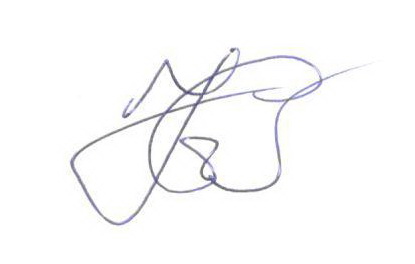 